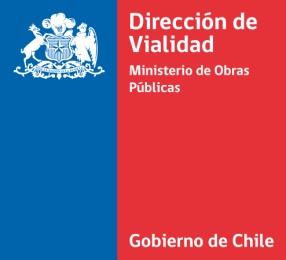 FORMULARIO DE PRESENTACIÓN INFORME AMBIENTAL TERRITORIALPARA ESTUDIOS DE INGENEIRÍAEtapa Informe de Diagnóstico y Proposición de AlternativasProducto 1: Informe de Diagnóstico:Subproducto 1: Descripción del proyecto a nivel de Etapa de DiagnósticoTarea 1.1.1. Antecedentes Generales Antecedentes Generales del Contrato:Antecedentes Generales del proyecto:Justificación del Proyecto:Monto estimado de la inversión según Ficha IDI:UbicaciónAdministrativa:Geográfica en coordenadas UTM WGS 84, HUSO ________:Plano General de Ubicación Georreferenciado Escala 1:50.000:División Política AdministrativaCentros pobladosHidrografíaÁreas UrbanosVialidad con identificación de rutas y caminos de accesos al proyectoTarea 1.1.2. Situación Actual:Perfiles Tipos Existentes:Perfil 1 Km. ________ a Km. _______Nota: Se dibujarán todos los perfiles tipos existentes en el camino existente.Nota: se incluyen restricciones por usos del suelo, geomorfología, cuerpos de aguas, geometría tanto en planta como en alzado, etc. Se debe especificar.Tarea 1.1.3 Situación proyectada para Etapa de Diagnóstico:Perfiles Tipos propuestos para Etapa de Diagnóstico:Perfil 1 Km. ________ a Km. _______ (dibujar todos los perfiles)Nota: Se dibujarán todos los perfiles tipos proyectados para Etapa de Diagnóstico.La información que se requiere en las tablas venideras ser entregará por alternativas, si las hubiera:Ancho de Faja Fiscal Requerida:Análisis de Expropiaciones:Movimiento de Tierras proyectado:Plano General de Localización del proyecto referenciado a Coordenadas UTM WGS 84 DATUM___, Escala 1:50.000 o adecuada al tipo de proyectoDivisión Política AdministrativaCentros pobladosHidrografíaÁreas UrbanosAlternativas EstudiadasVialidad con identificación de rutas y caminos de accesos al proyectoSubproducto 1.2: Caracterización Ambiental:Tarea 1.2.1. Calidad del Aire y Ruidos:Tarea 1.2.2. Geomorfología:Tarea 1.2.3. SuelosTarea 1.2.4. HidrografíaA= AtraviesoP= ParalelismoObservación: Describirá uso de las aguas, napas freáticas superficiales, recursos hidrobiológicos asociados al cuerpo o curso de agua descrito.Tarea 1.2.5. Áreas de Riesgo Físico:Tarea 1.2.6. Flora y Vegetación.Formaciones Vegetales:Categoría de Conservación y Ubicación de Especies de Flora identificadas en el área de estudio:EC= Estado de Conservación:CR = En peligro críticoDD = Datos insuficientesEN = En PeligroEW= Extinta en estado silvestreEX = ExtintaFP = Fuera de PeligroIC  = Insuficientemente ConocidaLC = Preocupación menorNT = Casi amenazadaR   = RaraVU = VulnerableOrigen:E= EndémicaN= NativaI= IntroducidaHábitat: Informar el tipo de hábitat en el cual se desarrolla la especie. (por ejemplo, Humedal=H, Ribera de Río= (RR), Bosque Nativo de Preservación= BNP; Bosque Nativo= BN; Formación Xerofítica= FX, Desierto= D, Pradera=P; Montaña=M; Quebrada=Q, etc).Fecha Levantamiento Información: Sí el levantamiento de información se efectuó en períodos de receso biológico, deberá realizar otra campaña en etapa de desarrollo de las especies.Tarea 1.2.7. Fauna:Hábitat Tarea 1.2.8 Asentamientos:Tarea 1.2.9	Instrumentos de Ordenamiento Territorial:Nota *: Indicar en términos generales lo que el instrumento regulaRegulaciones específicas contenidas en los Instrumentos de Ordenamiento Territorial:Nota *: Indicar en detalle las regulaciones del instrumento que pueden verse afectada por el proyecto.Nota **: Describir sí la regulación está materializada en el territorio y como aplica al proyectoTarea 1.2.10.	Uso del Suelo:Nota *: Se usarán los usos del suelo y zonificación definidos en la OGUC Artículos 2.1.24 a 2.1.42 inclusive (Decreto Nº47/1992 y sus modificaciones, del Ministerio de Vivienda y Urbanismo). Distinguiéndose los siguientes usos:Residencial. incluye hogares de acogida, así como edificaciones y locales destinados al hospedaje.Espacio Público se refiere al sistema vial, a las plazas, parques y áreas verdes públicas, en su calidad de bienes nacionales de uso público.Actividades Productivas. comprende a todo tipo de industrias y aquellas instalaciones de impacto similar al industrial, tales como grandes depósitos, talleres o bodegas industriales.Área Verde se refiere a los parques, plazas y áreas libres destinadas a área verde, que no son Bienes Nacionales de uso público, cualquiera sea su propietario, ya sea una persona natural o jurídica, pública o privada.Nota **: En la columna “Descripción”, se desagregará la información de los usos de acuerdo a los siguientes requerimientos.Vivienda: Indicará sí son viviendas aisladas, pareadas o continuas. Indicará su estado aparente de conservación, distancia al eje del camino actual o proyectado.Actividades Productivas: Identificará el tipo de actividad productiva, distinguiendo además si es inofensiva, molesta, insalubre, contaminante o peligrosa.Tarea 1.2.11. Aspectos Socioculturales:Nota*: Se refiere a lugares de peregrinación, culto popular, festividades o actividades que signifiquen el desplazamiento de personasNota*: Equipamiento comunal, establecimientos de salud, educación, culto, recreación, etc. Construcciones destinadas a la prestación de servicios necesarios para complementar el resto de las actividades, como son las residenciales y las productivas, incluyendo las interrelaciones y actividades anexas que se generan a partir de ellas. Se distinguen los establecimientos destinados a equipamiento científico, comercio, culto y cultura, deporte, educación, esparcimiento, salud, seguridad, servicios y social.Nota**: Describirá su importancia dentro del contexto del proyecto.Nota*: Infraestructura, incluye los siguientes usos:Infraestructura de transporte, tales como, vías y estaciones ferroviarias, terminales de transporte terrestre, recintos marítimos o portuarios, instalaciones o recintos aeroportuarios, etc.Infraestructura sanitaria, tales como, plantas de captación, distribución o tratamiento de agua potable o de aguas servidas, de aguas lluvia, rellenos sanitarios, estaciones exclusivas de transferencia de residuos, etc.Infraestructura energética, tales como, centrales de generación o distribución de energía, de gas y de telecomunicaciones, gasoductos, etc.Infraestructura agrícola, ganadera, forestal, industrial, etcNota**: Describirá su importancia dentro del contexto del proyecto.Tarea 1.2.12. Actividades Económicas:Tarea 1.2.13. Patrimonio Histórico y CulturalNota *: Indicar Decreto cuando se trate de una declaratoria de Monumento NacionalUbicación de elementos patrimoniales en torno a la Ruta:Tarea 1.2.14. Paisaje y sitios de interés turístico:Subproducto 1.3. Síntesis Ambiental:Tarea 1.3.1. Conclusión AmbientalNota*: Se refiere a la importancia y sensibilidad ambiental del componente referido a su entorno o a su estado de conservaciónTarea 1.3.2.	Evaluación Preliminar de Impactos:A continuación se presenta un listado referencial para la valoración preliminar de impacto de las diferentes alternativas o alternativa de proyecto.Tarea 1.3.3. Análisis de Alternativas:Nota*: Esta información se desprenderá de las actividades de PPC realizadas en la Etapa de Diagnóstico y Proposición de Alternativas, incluidas en los Términos de Referencia respectivo.Anexos:Subproducto 1.4: Cartografía de la Caracterización Ambiental.Subproducto 1.5: Propuesta den Metodología de Evaluación de Impactos.Producto 2: Estudios de Base.(Incluir los estudios de Base solicitados en las Bases de Concurso Subproducto 2.1 a Subproducto 2.14).Producto 3: Informe Ambiental Territorial – Fase Anteproyectos:Subproducto 3.1: Descripción del o los anteproyectos elaborados:Antecedentes Generales del Contrato:Antecedentes Generales del proyecto:UbicaciónAdministrativa:Geográfica en coordenadas UTM WGS 84, HUSO ________:Plano General de Ubicación Georreferenciado Escala 1:50.000:División Política AdministrativaCentros pobladosHidrografíaÁreas UrbanosVialidad con identificación de rutas y caminos de accesos al proyectoLa información requerida en los cuadros siguientes se entregará para cada anteproyecto (sí hubiera más de uno) desarrollado en esta etapa del Estudio de Ingeniería:Perfiles Tipos propuestos:Perfil 1 Km. ________ a Km. _______ (dibujar todos los perfiles)Nota: Se dibujarán todos los perfiles tipos proyectados por tramos.Ancho de Faja Fiscal Requerida:Movimiento de Tierras proyectado:Nota*: Se refiere a Enrocados, piedraplenes, muros, etc.Nota**: En tipo de terreno se informará sobre sí el corte es TCN, Roca, Lecho de Río, etc.Nota ***: Obra: Indicar el volumen de material que se requiere como obra principal, por ejemplo, rocas para un enrocado. El Material de Respaldo y el Hormigón, los informará cuando la obra así lo requiera.Pavimentos:Perfiles Tipos Puente:Puente __________ Km. ________ a Km. _______ (dibujar todos los perfiles)Nota: Se dibujarán todos los perfiles tipos proyectados por puente y sus accesos.Subproducto 3.2: Evaluación Ambiental:Se deberá hacer la evaluación por anteproyectos elaborados:Tarea 3.2.1: Identificación de Impactos:Impactos sobre el Medio Físico:Calidad del Aire:Impacto:Emisiones a la Atmósfera situación basal proyectada Etapa Construcción y Operación:Emisiones a la Atmósfera con proyecto Etapa de Construcción y Operación:Ruido y Vibraciones.Situación Basal proyectada:Etapa de Operación: Situación proyectada:Etapa de Construcción:Impacto Ruido y Vibraciones :Geomorfología:Suelos:Hidrografía:Impactos sobre el Medio Biótico:Flora y Vegetación:EC= Estado de ConservaciónEC= Estado de Conservación, cuando corresponda señalarCantidad Afecta: Indicar cantidad y Unidad de MedidaFormación: Incluye Plantaciones Forestales. La información debe venir desagregada por formación.FaunaImpactos sobre el Medio Humano Sociocultural:Asentamientos:Instrumentos de Ordenamiento Territorial:Uso del Suelo:Aspectos Socioculturales:Actividades EconómicasPatrimonio Histórico y Cultural:Paisaje y Sitios de Interés Turísticos:Indicadores para medición e impactos:Etapa de ConstrucciónEtapa de OperaciónTarea 3.2.2: Cuantificación del Impacto:Etapa de Construcción:Etapa de OperaciónTarea 3.2.3: Valoración de Impactos:Etapa de Construcción:Etapa de Operación:Subproducto 3.3: Plan de Medidas:Etapa de Construcción:Etapa de Operación:ANEXOLISTADO DE IMPACTOS PREVISIBLES EN OBRAS VIALES(Referencial)Subproducto 3.3. Áreas de Restricción:Subproducto 3.5. Caracterización, Evaluación Ambiental y propuesta de Lugares para Emplazamiento de Actividades AnexasSubproducto 3.6. Análisis de Soluciones y Tecnologías Ambientalmente Sustentables:Anexos:Subproducto 3.7. Cartografía a nivel de anteproyecto:Cuando corresponda de acuerdo a la evaluación ambiental de impactos deberá entregar en forma de anexo los subproductos señalados en el producto 7. Sí el proyecto afectara Bosque Nativo de Preservación se pasaría a la Etapa 3, producto 9.Producto 10 Informe Ambiental Territorial Definitivo:Subproducto 10.1 Descripción del Proyecto DefinitivoTarea 10.1.1 Antecedentes Generales:Antecedentes Generales del proyecto:Justificación del Proyecto:Monto estimado de la inversión:UbicaciónAdministrativa:Geográfica en coordenadas UTM WGS 84, HUSO ________:Plano General de Ubicación Georreferenciado Escala 1:50.000:División Política AdministrativaCentros pobladosHidrografíaÁreas UrbanosVialidad con identificación de rutas y caminos de accesos al proyectoTarea 10.1.2 Descripción de las Obras del Proyecto Definitivo:Perfiles Tipos propuestos:Perfil 1 Km. ________ a Km. _______ (dibujar todos los perfiles)Nota: Se dibujarán todos los perfiles tipos proyectados por tramos.Ancho de Faja Fiscal Requerida:Movimiento de Tierras proyectado:Nota *: Viajes ida y vuelta en camión tolva de 10 m3 de capacidadNota *: Viajes ida y vuelta en camión tolva de 10 m3 de capacidadNota *: Viajes ida y vuelta en camión tolva de 10 m3 de capacidadNota *: Viajes ida empréstitos y vuelta en camión tolva de 10 m3 de capacidadNota 1: Viajes ida y vuelta en camión tolva de 10 m3 de capacidadNota 2: Viajes ida y vuelta en camión mixer de 7,5 m3 de capacidadNota*: Se refiere a Enrocados, piedraplenes, muros, etc.Nota**: En tipo de terreno se informará sobre sí el corte es TCN, Roca, Lecho de Río, etc.Nota ***: Obra: Indicar el volumen de material que se requiere como obra principal, por ejemplo, rocas para un enrocado. El Material de Respaldo y el Hormigón, los informará cuando la obra así lo requiera.Nota 1: Viajes ida y vuelta en camión tolva de 10 m3 de capacidadNota 2: Viajes ida y vuelta en camión mixer de 7,5 m3 de capacidadPavimentos:Nota 1: Viajes ida y vuelta en camión tolva de 10 m3 de capacidadNota 1: Viajes ida y vuelta en camión tolva de 10 m3 de capacidadNota 2: Viajes ida por Clase de Hormigón y vuelta en camión mixer de 7,5 m3 de capacidadPuentesPerfiles Tipos Puente:Puente __________ Km. ________ a Km. _______ (dibujar todos los perfiles)Nota: Se dibujarán todos los perfiles tipos proyectados por Nota: Se dibujarán todos los perfiles tipos proyectados por puente y sus accesos.Obras de Puentes:Nota 1: Viajes ida y vuelta en camión tolva de 10 m3 de capacidadNota 2: Viajes ida por Clase de Hormigón y vuelta en camión mixer de 7,5 m3 de capacidadOtros:Total Cantidades de Obra Proyecto Definitivo según tramos a licitar:Tránsito Proyectado por tramos:Subproducto 10.2 Caracterización Ambiental Definitiva:Calidad del Aire y Ruidos:Geomorfología:SuelosHidrografíaA= AtraviesoP= ParalelismoObservación: Describirá uso de las aguas, napas freáticas superficiales, recursos hidrobiológicos asociados al cuerpo o curso de agua descrito.Áreas de Riesgo Físico:Flora y Vegetación.Formaciones Vegetales:Categoría de Conservación y Ubicación de Especies de Flora identificadas en el área de estudio:EC= Estado de Conservación:CR = En peligro críticoDD = Datos insuficientesEN = En PeligroEW= Extinta en estado silvestreEX = ExtintaFP = Fuera de PeligroIC  = Insuficientemente ConocidaLC = Preocupación menorNT = Casi amenazadaR   = RaraVU = VulnerableOrigen:E= EndémicaN= NativaI= IntroducidaHábitat: Informar el tipo de hábitat en el cual se desarrolla la especie. (por ejemplo, Humedal=H, Ribera de Río= (RR), Bosque Nativo de Preservación= BNP; Bosque Nativo= BN; Formación Xerofítica= FX, Desierto= D, Pradera=P; Montaña=M; Quebrada=Q, etc).Fecha Levantamiento Información: Sí el levantamiento de información se efectuó en períodos de receso biológico, deberá realizar otra campaña en etapa de desarrollo de las especies.Fauna:Hábitat Asentamientos:Instrumentos de Ordenamiento Territorial:Nota *: Indicar en términos generales lo que el instrumento regulaRegulaciones específicas contenidas en los Instrumentos de Ordenamiento Territorial:Nota *: Indicar en detalle las regulaciones del instrumento que pueden verse afectada por el proyecto.Nota **: Describir sí la regulación está materializada en el territorio y como aplica al proyectoUso del Suelo:Nota *: Se usarán los usos del suelo y zonificación definidos en la OGUC Artículos 2.1.24 a 2.1.42 inclusive (Decreto Nº47/1992 y sus modificaciones, del Ministerio de Vivienda y Urbanismo). Distinguiéndose los siguientes usos:Residencial. incluye hogares de acogida, así como edificaciones y locales destinados al hospedaje.Espacio Público se refiere al sistema vial, a las plazas, parques y áreas verdes públicas, en su calidad de bienes nacionales de uso público.Actividades Productivas. comprende a todo tipo de industrias y aquellas instalaciones de impacto similar al industrial, tales como grandes depósitos, talleres o bodegas industriales.Área Verde se refiere a los parques, plazas y áreas libres destinadas a área verde, que no son Bienes Nacionales de uso público, cualquiera sea su propietario, ya sea una persona natural o jurídica, pública o privada.Nota **: En la columna “Descripción”, se desagregará la información de los usos de acuerdo a los siguientes requerimientos.Vivienda: Indicará sí son viviendas aisladas, pareadas o continuas. Indicará su estado aparente de conservación, distancia al eje del camino actual o proyectado.Actividades Productivas: Identificará el tipo de actividad productiva, distinguiendo además si es inofensiva, molestas, insalubres, contaminantes o peligrosas.Aspectos Socioculturales:Nota*: Se refiere a lugares de peregrinación, culto popular, festividades o actividades que signifiquen el desplazamiento de personasNota*: Equipamiento comunal, establecimientos de salud, educación, culto, recreación, etc. Construcciones destinadas a la prestación de servicios necesarios para complementar el resto de las actividades, como son las residenciales y las productivas, incluyendo las interrelaciones y actividades anexas que se generan a partir de ellas. Se distinguen los establecimientos destinados a equipamiento científico, comercio, culto y cultura, deporte, educación, esparcimiento, salud, seguridad, servicios y social.Nota**: Describirá su importancia dentro del contexto del proyecto.Nota*: Infraestructura, incluye los siguientes usos:Infraestructura de transporte, tales como, vías y estaciones ferroviarias, terminales de transporte terrestre, recintos marítimos o portuarios, instalaciones o recintos aeroportuarios, etc.Infraestructura sanitaria, tales como, plantas de captación, distribución o tratamiento de agua potable o de aguas servidas, de aguas lluvia, rellenos sanitarios, estaciones exclusivas de transferencia de residuos, etc.Infraestructura energética, tales como, centrales de generación o distribución de energía, de gas y de telecomunicaciones, gasoductos, etc.Infraestructura agrícola, ganadera, forestal, industrial, etcNota**: Describirá su importancia dentro del contexto del proyecto.Actividades Económicas:Patrimonio Histórico y CulturalNota *: Indicar Decreto cuando se trate de una declaratoria de Monumento NacionalUbicación de elementos patrimoniales en torno a la Ruta:Paisaje y sitios de interés turístico:Subproducto 10.3 Evaluación Ambiental del Proyecto Definitivo:Identificación de Impactos:Impactos sobre el Medio Físico:Calidad del Aire:Impacto:Emisiones a la Atmósfera situación basal proyectada Etapa Construcción y Operación:Emisiones a la Atmósfera con proyecto Etapa de Construcción y Operación:Ruido y Vibraciones.Situación Basal proyectada:Etapa de Operación: Situación proyectada:Etapa de Construcción:Impacto Ruido y Vibraciones :Geomorfología:Suelos:Hidrografía:Impactos sobre el Medio Biótico:Flora y Vegetación:EC= Estado de ConservaciónEC= Estado de Conservación, cuando corresponda señalarCantidad Afecta: Indicar cantidad y Unidad de MedidaFormación: Incluye Plantaciones Forestales. La información debe venir desagregada por formación.FaunaImpactos sobre el Medio Humano Sociocultural:Asentamientos:Instrumentos de Ordenamiento Territorial:Uso del Suelo:Aspectos Socioculturales:Actividades EconómicasPatrimonio Histórico y Cultural:Paisaje y Sitios de Interés Turísticos:Indicadores para medición e impactos:Etapa de ConstrucciónEtapa de OperaciónCuantificación del Impacto:Etapa de Construcción:Etapa de OperaciónTarea 3.2.3: Valoración de Impactos:Etapa de Construcción:Etapa de Operación:Subproducto 10.4: Plan de Medidas a nivel de Proyecto Definitivo:Etapa de Construcción:Etapa de Operación:Subproducto 10.5. Propuesta Definitiva de Áreas de Restricción Ambiental:Subproducto 10.6. Propuesta Definitiva de Lugares para Emplazamiento de Actividades Anexas:Subproducto 10.7 Propuesta Definitiva de Soluciones y Tecnologías Ambientalmente Sustentables:Subproducto 10.8 Especificaciones Ambientales:Tarea 10.8.1 Especificaciones Ambientales Especiales:Tarea 10.8.2 Especificaciones Técnicas Especiales:Nº y Nombre de la Partida (Unidad de Medida)Descripción y Alcances:Materiales:Procedimiento de TrabajoUnidad de Medida y PagoTarea 10.8.3 Cubicaciones:Nombre de la Partida:Cubicaciones AmbientalesAnexos:Subproducto 10.9. Cartografía Ambiental Definitiva.Se entregarán todos los productos y subproductos definitivos solicitados en forma de anexo en los Términos de ReferenciaNombre del EstudioNombre del EstudioFecha de InicioFecha de InicioFecha e TérminoFecha e TérminoConsultorConsultorJefe de ProyectoJefe de ProyectoCoordinador de  Estudios Ambientales TerritorialesCoordinador de  Estudios Ambientales TerritorialesEspecialidades:Especialidades:EspecialidadNombreNombreProfesiónInspector FiscalInspector FiscalDepartamentoDepartamentoDivisión o Dirección RegionalDivisión o Dirección RegionalCoordinador Ambiental Nivel CentralCoordinador Ambiental Nivel CentralCoordinador Ambiental Región (es)Coordinador Ambiental Región (es)Etapa de EntregaEtapa de EntregaRuta:Sector.Tramo:Comuna (s):Provincia (s):Región (es):KilometrajeCoordenadas UTMCoordenadas UTMKilometrajeEsteNorteKm Inicio _______Km Término _______-Tipo de Carpeta de RodaduraTipo de Carpeta de RodaduraTipo de Carpeta de RodaduraKm. InicioKm. de TérminoTipo de CarpetaAncho de Faja Fiscal existenteAncho de Faja Fiscal existenteAncho de Faja Fiscal existenteKm. InicioKm. de TérminometrosObras de Arte y EstructurasObras de Arte y EstructurasObras de Arte y EstructurasKilómetroKilómetroTipo de Curso que interceptaInicioTérminoDescripción del Área de Emplazamiento del proyecto por Uso del SueloDescripción del Área de Emplazamiento del proyecto por Uso del SueloDescripción del Área de Emplazamiento del proyecto por Uso del SueloDescripción del Área de Emplazamiento del proyecto por Uso del SueloKm. InicioKm. de TérminoLadoUso del SueloTramos HomogéneosTramos HomogéneosTramos HomogéneosTramos HomogéneosKm. InicioKm. de TérminoDescripciónVelocidad OperaciónRestricciones existentes en el CaminoRestricciones existentes en el CaminoRestricciones existentes en el CaminoKm. InicioKm. de TérminoTipo de RestricciónFlujos no vehiculares existentesFlujos no vehiculares existentesFlujos no vehiculares existentesKm. InicioKm. de TérminoTipo de FlujoAlternativas propuestasAlternativas propuestasAlternativas propuestasAlternativas propuestasNº o nombreKm. InicioKm. de TérminoDescripciónTramos Homogéneos proyectadosTramos Homogéneos proyectadosTramos Homogéneos proyectadosTramos Homogéneos proyectadosKm. InicioKm. de TérminoDescripciónVelocidad OperaciónKm. InicioKm. de TérminoAncho ExistenteAncho ProyectadoLongitud(m)Superficie proyectada(m2)Superficie TotalSuperficie TotalSuperficie TotalSuperficie TotalSuperficie TotalKm InicioKm términoLadoSuperficie a Expropiar (m2)Superficie a Expropiar (m2)Uso de Suelo afectoEdificadoTerrenoTotal expropiacionesTotal expropiacionesTotal expropiacionesCortesCortesCortesCortesKm InicioKm términoVolumen (m3)Uso de Suelo afectoTotal CortesTerraplenesTerraplenesTerraplenesTerraplenesKm InicioKm términoVolumen (m3)Uso de Suelo afectoTotal TerraplenesTotal TerraplenesPuentesPuentesPuentesPuentesKm InicioKm términoLargoCurso que atraviesa TMDA AÑO __________TMDA AÑO __________TMDA AÑO __________TMDA AÑO __________TMDA AÑO __________TMDA AÑO __________TMDA AÑO __________TMDA AÑO __________Punto MediciónKm. InicioKm. TérminoAutosCamionetaCamión 2 ejesCamión + de 2 ejesBusesOtros Aspectos Constructivos RelevantesOtros Aspectos Constructivos RelevantesOtros Aspectos Constructivos RelevantesKm InicioKm términoDescripciónÁREAS SENSIBLES AL POLVO EN SUSPENCIÓNÁREAS SENSIBLES AL POLVO EN SUSPENCIÓNÁREAS SENSIBLES AL POLVO EN SUSPENCIÓNÁREAS SENSIBLES AL POLVO EN SUSPENCIÓNÁREAS SENSIBLES AL POLVO EN SUSPENCIÓNKm. InicioKm TérminoLadoUso del SueloDescripciónÁREAS SENSIBLES AL AUMENTO DE LOS NPSÁREAS SENSIBLES AL AUMENTO DE LOS NPSÁREAS SENSIBLES AL AUMENTO DE LOS NPSÁREAS SENSIBLES AL AUMENTO DE LOS NPSÁREAS SENSIBLES AL AUMENTO DE LOS NPSKm. InicioKm TérminoLadoUso del SueloDescripciónUNIDADES GEOMORFOLÓGICASUNIDADES GEOMORFOLÓGICASUNIDADES GEOMORFOLÓGICASUNIDADES GEOMORFOLÓGICASKm InicioKm TérminoUnidadDescripciónPROCESOS MORFOGENÉTICOS ACTIVOS (EROSIÓN, MOVIMIENTOS EN MASAS)PROCESOS MORFOGENÉTICOS ACTIVOS (EROSIÓN, MOVIMIENTOS EN MASAS)PROCESOS MORFOGENÉTICOS ACTIVOS (EROSIÓN, MOVIMIENTOS EN MASAS)PROCESOS MORFOGENÉTICOS ACTIVOS (EROSIÓN, MOVIMIENTOS EN MASAS)Km InicioKm TérminoTipo de RiesgoDescripciónCalificación, Aptitud y Uso de SueloCalificación, Aptitud y Uso de SueloCalificación, Aptitud y Uso de SueloCalificación, Aptitud y Uso de SueloCalificación, Aptitud y Uso de SueloKm InicioKm TérminoCalificaciónAptitudUsoKm InicioKm TérminoCuerpo o Curso de AguaAPObservaciónÁreas de InundaciónÁreas de InundaciónÁreas de InundaciónKm InicioKm términoDescripciónÁrea de RiesgoUbicación en Coordenadas UTM WGS 84 HUSO ______Ubicación en Coordenadas UTM WGS 84 HUSO ______Ubicación en Coordenadas UTM WGS 84 HUSO ______Ubicación en Coordenadas UTM WGS 84 HUSO ______Área de RiesgoInicioInicioTérminoTérminoÁrea de RiesgoEsteNorteEsteNorteKm InicioKm de TérminoLadoTipo de FormaciónObservaciónTipo de Formación GeorreferenciadaTipo de Formación GeorreferenciadaTipo de Formación GeorreferenciadaTipo de Formación GeorreferenciadaTipo de Formación GeorreferenciadaUbicación en coordenadas UTM WGS 84 HUSO ___Ubicación en coordenadas UTM WGS 84 HUSO ___Ubicación en coordenadas UTM WGS 84 HUSO ___Ubicación en coordenadas UTM WGS 84 HUSO ___FormaciónInicioInicioTérminoTérminoFormaciónEsteNorteEsteNorteFormaciónUbicación Coordenadas UTMUbicación Coordenadas UTMEspecie de FloraEspecie de FloraEspecie de FloraEspecie de FloraEspecie de FloraEspecie de FloraEstado de ConservaciónEstado de ConservaciónEsteNorteOrdenFamiliaNombre CientíficoNombre ComúnOrigenHábitatECInstrumento CalificaciónFechas de levantamiento de informaciónFechas de levantamiento de informaciónFechas de levantamiento de informaciónFechas de levantamiento de informaciónFechas de levantamiento de informaciónFechas de levantamiento de informaciónFechas de levantamiento de informaciónFechas de levantamiento de informaciónFechas de levantamiento de informaciónFechas de levantamiento de informaciónFechas de levantamiento de informaciónFechas de levantamiento de informaciónFechas de levantamiento de informaciónFechas de levantamiento de informaciónFechas de levantamiento de informaciónFechas de levantamiento de informaciónFechas de levantamiento de informaciónFechas de levantamiento de informaciónUbicación Coordenadas UTMUbicación Coordenadas UTMEspecie de FaunaEspecie de FaunaEspecie de FaunaEspecie de FaunaEspecie de FaunaEspecie de FaunaEstado de ConservaciónEstado de ConservaciónEsteNorteOrdenFamiliaNombre CientíficoNombre ComúnOrigenHábitatECInstrumento CalificaciónFechas de levantamiento de informaciónFechas de levantamiento de informaciónFechas de levantamiento de informaciónFechas de levantamiento de informaciónFechas de levantamiento de informaciónFechas de levantamiento de informaciónFechas de levantamiento de informaciónFechas de levantamiento de informaciónFechas de levantamiento de informaciónFechas de levantamiento de informaciónFechas de levantamiento de informaciónFechas de levantamiento de informaciónFechas de levantamiento de informaciónFechas de levantamiento de informaciónFechas de levantamiento de informaciónFechas de levantamiento de informaciónFechas de levantamiento de informaciónFechas de levantamiento de informaciónDescripción de Hábitat en área de Influencia del ProyectoDescripción de Hábitat en área de Influencia del ProyectoDescripción de Hábitat en área de Influencia del ProyectoDescripción de Hábitat en área de Influencia del ProyectoDescripción de Hábitat en área de Influencia del ProyectoDescripción de Hábitat en área de Influencia del ProyectoUbicación en coordenadas UTM WGS 84 HUSO ___Ubicación en coordenadas UTM WGS 84 HUSO ___Ubicación en coordenadas UTM WGS 84 HUSO ___Ubicación en coordenadas UTM WGS 84 HUSO ___HábitatDescripciónInicioInicioTérminoTérminoHábitatDescripciónEsteNorteEsteNorteHábitatDescripciónKm InicioKm TérminoLadoAsentamientoNº de HabitantesNº de ViviendasKm InicioKm TérminoLadoAsentamientos IlegalesNº de HabitantesNº de ViviendasInstrumentoDecretoOrdenamiento*Km InicioKm TérminoUbicaciónUbicaciónUbicaciónInstrumento: Instrumento: Km InicioKm TérminoLadoRegulación*Descripción en el Territorio**UbicaciónUbicaciónUbicaciónUso del Suelo*Descripción**Km InicioKm TérminoLadoUso del Suelo*Descripción**UbicaciónUbicaciónComunidad Protegida y/o VulnerableComunidad Protegida y/o VulnerableComunidad Protegida y/o VulnerableKm InicioKm TérminoComunidadProtecciónDescripciónUbicaciónUbicaciónOrganizaciones ComunitariasOrganizaciones ComunitariasKm InicioKm TérminoOrganizaciónDescripción de la organización, lugares de encuentro y uso de espacio públicoUbicaciónUbicaciónActividades o lugares de uso comunitarioActividades o lugares de uso comunitarioActividades o lugares de uso comunitarioActividades o lugares de uso comunitarioKm InicioKm TérminoActividad o lugar*Descripción Actividad y Uso espacio PúblicoNº PersonasNº VehículosUbicaciónUbicaciónUbicaciónEquipamiento*Descripción**Km InicioKm TérminoLadoEquipamiento*Descripción**UbicaciónUbicaciónUbicaciónInfraestructura*Descripción**Km InicioKm TérminoLadoInfraestructura*Descripción**Km InicioKm TérminoActividad EconómicaDescripción de la actividadUbicación respecto a caminoUbicación respecto a caminoUbicación respecto a caminoElemento Patrimonial y Cultural*Distancia al eje del proyectoKm InicioKm TérminoLadoElemento Patrimonial y Cultural*Distancia al eje del proyectoUbicación coordenadas UTM WGS 84 HUSO _____Ubicación coordenadas UTM WGS 84 HUSO _____Ubicación coordenadas UTM WGS 84 HUSO _____Ubicación coordenadas UTM WGS 84 HUSO _____MonumentoInicioInicioTérminoTérminoMonumentoEsteNorteEsteNorteMonumentoUbicación del Polígono de Elementos PatrimonialesUbicación del Polígono de Elementos PatrimonialesUbicación del Polígono de Elementos PatrimonialesUbicación del Polígono de Elementos PatrimonialesUbicación del Polígono de Elementos PatrimonialesUbicación del Polígono de Elementos PatrimonialesElemento Patrimonial: Elemento Patrimonial: Elemento Patrimonial: Elemento Patrimonial: Elemento Patrimonial: Elemento Patrimonial: VérticeWGS 84 HUSO _____WGS 84 HUSO _____VérticeWGS 84 HUSO _____WGS 84 HUSO _____PuntoEsteNortePuntoEsteNorte,Ubicación Respecto a Camino,Ubicación Respecto a Camino,Ubicación Respecto a Camino,Ubicación Respecto a CaminoInventario de PaisajeInventario de PaisajeKm InicioKm TérminoLadoDistancia ejeUnidad de PaisajeDescripciónUbicación coordenadas UTM WGS 84 HUSO _____Ubicación coordenadas UTM WGS 84 HUSO _____Ubicación coordenadas UTM WGS 84 HUSO _____Ubicación coordenadas UTM WGS 84 HUSO _____Unidad de PaisajeInicioInicioTérminoTérminoUnidad de PaisajeEsteNorteEsteNorteUnidad de PaisajeUbicación Respecto a CaminoUbicación Respecto a CaminoUbicación Respecto a CaminoUbicación Respecto a CaminoSitios de Interés TurísticoSitios de Interés TurísticoKm InicioKm TérminoLadoDistancia ejeSitioDescripciónUbicación coordenadas UTM WGS 84 HUSO _____Ubicación coordenadas UTM WGS 84 HUSO _____Ubicación coordenadas UTM WGS 84 HUSO _____Ubicación coordenadas UTM WGS 84 HUSO _____Sitios de Interés TurísticoInicioInicioTérminoTérminoSitios de Interés TurísticoEsteNorteEsteNorteSitios de Interés TurísticoUbicación coordenadas UTM WGS 84 HUSO _____Ubicación coordenadas UTM WGS 84 HUSO _____Ubicación coordenadas UTM WGS 84 HUSO _____Ubicación coordenadas UTM WGS 84 HUSO _____Áreas DegradadasÁreas DegradadasInicioInicioTérminoTérminoDescripciónSuperficie M2EsteNorteEsteNorteDescripciónSuperficie M2ComponenteUbicación Coordenadas UTM WGS 84 HUSO ____Ubicación Coordenadas UTM WGS 84 HUSO ____Ubicación Coordenadas UTM WGS 84 HUSO ____Ubicación Coordenadas UTM WGS 84 HUSO ____Significancia Ambiental*ComponenteInicioInicioTérminoTérminoComponenteUbicación respecto al CaminoUbicación respecto al CaminoUbicación respecto al CaminoUbicación respecto al CaminoComponenteKm InicioKm TérminoLadoDistancia al eje (m)Criterio de ValoraciónMedición comparativaPresencia de población a menos de  del eje del trazadoPoblación total en área buffer por alternativa.Morfología potencialmente inestable Metros lineales con este tipo de morfologíaPresencia de suelo de aptitud agrícola en la faja proyectadaSuperficie de suelos clases I, II, III y IV, separados por clase.Presencia de recursos hidrobiológicos en cauces naturales atravesados por el proyectoTipo de recurso existentePresencia de hábitats sensibles en cauces naturales atravesados por el proyecto o aledaños a ellos.Tipo de hábitat potencialmente afectado por efectos en la calidad de las aguas o en riberas de ríosPresencia de pozos, bocatomas o derechos de agua para abastecimiento de agua potable Numero de pozos, bocatomas o derechos de aguaPresencia de pozos, bocatomas o derechos de agua para riego. Numero de pozos, bocatomas o derechos de aguaPresencia de bosque nativos.Superficie potencialmente afectadaPresencia de bosque nativos.Riqueza, diversidad y/o calidad del bosquePresencia de Bosque Nativo de PreservaciónSuperficie potencialmente afectadaPresencia de Bosque Nativo de PreservaciónNº de Individuos de especies con problemas de conservaciónPresencia de Formaciones XerofíticasSuperficie potencialmente afectadaPresencia de Formaciones XerofíticasAfectación de Especies con problemas de conservaciónPresencia de bosque exóticos o plantaciones.Superficie potencialmente afectadaPresencia de Flora en estado de conservaciónNúmero y listado de flora en dicho estadoPresencia de vegetación ornamentalNúmero de ejemplares potencialmente afectadosPresencia de hábitat de fauna sensiblesImportancia del hábitat y tipo de afectación Personas, familias o comunidades expropiadasNúmero de personas, familias y comunidadesPresencia de grupos vulnerables o protegidosTipología del grupoPresencia de sistemas de vida tradicional Identificación de la tipologíaPresencia de festividades comunitarias tradicionales Identificación de la festividadPresencia de sitios de interés cultural, ritual y/o religioso Número de sitios e importanciaPresencia de actividades económicas adyacentes al camino (especificar)Tipo del alteración a la actividadSuelo  de uso agrícola en faja proyectadaMetros cuadrados de suelos explotados económicamente. Presencia de servicios básicos en el trazado (agua potable, electricidad, alcantarillado, telefonía)Metros lineales y tipo de servicioPresencia de equipamiento comunitario a menos de  del eje proyectado.Identificación del tipo de equipamientoPresencia de sitios de interés histórico a menos de  Identificación del tipoPresencia de sitios arqueológicos, antropológicos y paleontológicos en el trazado o cercano a él.Identificación del sitioPresencia de viviendas en faja de camino proyectadoMetros cuadrados de viviendas afectas a expropiaciónPresencia de áreas de restricción o protección ambiental atravesadas por el proyectoSuperficie de dichas áreas atravesada por el proyecto Presencia de puntos de valor escénico Número de puntos y caracterización de los puntosZonas de alta calidad visual Caracterización y vulnerabilidadPresencia o acceso a sitios de interés turísticoCaracterización y vulnerabilidadCriterio de ValoraciónDimensiónLocalizaciónValorizaciónValorizaciónValorizaciónCriterio de ValoraciónDimensiónLocalizaciónBMAPresencia de población a menos de  del eje del trazadoMorfología potencialmente inestable Presencia de suelo de aptitud agrícola en la faja proyectadaPresencia de recursos hidrobiológicos en cauces naturales atravesados por el proyectoPresencia de hábitats sensibles en cauces naturales atravesados por el proyecto o aledaños a ellos.Presencia de pozos, bocatomas o derechos de agua para abastecimiento de agua potable Presencia de pozos, bocatomas o derechos de agua para riego. Presencia de bosque nativos.Presencia de Bosque Nativo de PreservaciónPresencia de Formaciones XerofíticasPresencia de bosque exóticos o plantaciones.Presencia de Flora en estado de conservaciónPresencia de vegetación ornamentalPresencia de hábitat de fauna sensiblesPersonas, familias o comunidades expropiadasPresencia de grupos vulnerables o protegidosPresencia de sistemas de vida tradicional Presencia de festividades comunitarias tradicionales Presencia de sitios de interés cultural, ritual y/o religioso Presencia de actividades económicas adyacentes al camino (especificar)Suelo  de uso agrícola en faja proyectadaPresencia de servicios básicos en el trazado (agua potable, electricidad, alcantarillado, telefonía)Presencia de equipamiento comunitario a menos de  del eje proyectado.Presencia de sitios de interés histórico a menos de  Presencia de sitios arqueológicos, antropológicos y paleontológicos en el trazado o cercano a él.Presencia de viviendas en faja de camino proyectadoPresencia de áreas de restricción o protección ambiental atravesadas por el proyectoPresencia de puntos de valor escénico Alternativa 1Alternativa 2Alternativa nValoración AmbientalParticipación Ciudadana*Nombre del EstudioNombre del EstudioFecha de InicioFecha de InicioFecha e TérminoFecha e TérminoConsultorConsultorJefe de ProyectoJefe de ProyectoCoordinador de  Estudios Ambientales TerritorialesCoordinador de  Estudios Ambientales TerritorialesEspecialidades:Especialidades:EspecialidadNombreNombreProfesiónInspector FiscalInspector FiscalDepartamentoDepartamentoDivisión o Dirección RegionalDivisión o Dirección RegionalCoordinador Ambiental Nivel CentralCoordinador Ambiental Nivel CentralCoordinador Ambiental Región (es)Coordinador Ambiental Región (es)Etapa de EntregaEtapa de EntregaRuta:Sector.Tramo:Comuna (s):Provincia (s):Región (es):KilometrajeCoordenadas UTMCoordenadas UTMKilometrajeEsteNorteKm Inicio __________Km Término ________Anteproyectos Elaborados:Anteproyectos Elaborados:Anteproyectos Elaborados:Anteproyectos Elaborados:Nº o nombreKm. InicioKm. de TérminoDescripciónTramos Homogéneos proyectadosTramos Homogéneos proyectadosTramos Homogéneos proyectadosTramos Homogéneos proyectadosKm. InicioKm. de TérminoDescripciónVelocidad OperaciónKm. InicioKm. de TérminoAncho ExistenteAncho ProyectadoLongitud(m)Superficie proyectada(m2)Superficie TotalSuperficie TotalSuperficie TotalSuperficie TotalSuperficie TotalAnálisis de ExpropiacionesAnálisis de ExpropiacionesAnálisis de ExpropiacionesAnálisis de ExpropiacionesAnálisis de ExpropiacionesKm InicioKm términoLadoSuperficie a Expropiar (m2)Uso de Suelo afectoTotal expropiacionesTotal expropiacionesTotal expropiacionesEscarpeEscarpeEscarpeEscarpeKm InicioKm términoVolumen (m3)Uso de Suelo afectoTotal CortesTotal CortesCortes TCNCortes TCNCortes TCNCortes TCNKm InicioKm términoVolumen (m3)Uso de Suelo afectoTotal CortesTotal CortesCortes en RocaCortes en RocaCortes en RocaCortes en RocaKm InicioKm términoVolumen (m3)Uso de Suelo afectoTotal CortesTotal CortesTerraplenesTerraplenesTerraplenesTerraplenesKm InicioKm términoVolumen (m3)Uso de Suelo afectoTotal TerraplenesTotal TerraplenesObras de Defensas del CaminoObras de Defensas del CaminoObras de Defensas del CaminoObras de Defensas del CaminoObras de Defensas del CaminoObras de Defensas del CaminoObras de Defensas del CaminoObras de Defensas del CaminoObras de Defensas del CaminoUbicaciónUbicaciónTipo de Obra*Cortes**Cortes**Material (m3)***Material (m3)***Hormigón***Hormigón***Km InicioKm términoTipo de Obra*Tipo TerrenoVolumenObraRespaldoClaseVolumenObras de ArteObras de ArteObras de ArteObras de ArteObras de ArteObras de ArteObras de ArteUbicaciónTipo de ObraCortesCortesEmpréstitosHormigónHormigónKm.Tipo de ObraTipo TerrenoVolumenMaterial de RespaldoClaseVolumenVolumen Total de Corte TCN (m3)Volumen Total de Corte TCN (m3)Volumen Total de Corte TCN (m3)Volumen Total de Corte TCN (m3)Volumen Total de Corte en Roca (m3)Volumen Total de Corte en Roca (m3)Volumen Total de Corte en Roca (m3)Volumen Total de Corte en Roca (m3)Volumen Total de Empréstitos (m3)Volumen Total de Empréstitos (m3)Volumen Total de Empréstitos (m3)Volumen Total de Empréstitos (m3)Volumen Total de Hormigón por Clase (m3)Volumen Total de Hormigón por Clase (m3)Volumen Total de Hormigón por Clase (m3)Volumen Total de Hormigón por Clase (m3)UbicaciónUbicaciónVolumen de Empréstitos para Estructura de PavimentoVolumen de Empréstitos para Estructura de PavimentoVolumen de Empréstitos para Estructura de PavimentoVolumen de Empréstitos para Estructura de PavimentoKm. InicioKm. TérminoLargo(m)Ancho promedio(m)Subbase (e= __ m)Base(e= ___ m)Volumen Total de EmpréstitosVolumen Total de EmpréstitosVolumen Total de EmpréstitosVolumen Total de EmpréstitosVolumen Total de EmpréstitosUbicaciónUbicaciónVolumen de Carpeta de RodaduraVolumen de Carpeta de RodaduraVolumen de Carpeta de RodaduraVolumen de Carpeta de RodaduraVolumen de Carpeta de RodaduraKm. InicioKm. TérminoLargo (m)Ancho promedio(m)Espesor (m) o Densidad del materialTipo de PavimentoVolumenVolumen Total de AsfaltoVolumen Total de AsfaltoVolumen Total de AsfaltoVolumen Total de AsfaltoVolumen Total de AsfaltoVolumen Total de AsfaltoVolumen Total de HormigónVolumen Total de HormigónVolumen Total de HormigónVolumen Total de HormigónVolumen Total de HormigónVolumen Total de HormigónPuentes ProyectadosPuentes ProyectadosPuentes ProyectadosPuentes ProyectadosKm InicioKm términoLargoCurso que atraviesa Otros Aspectos Constructivos RelevantesOtros Aspectos Constructivos RelevantesOtros Aspectos Constructivos RelevantesKm InicioKm términoDescripciónTránsito proyectadoTránsito proyectadoTránsito proyectadoTránsito proyectadoTránsito proyectadoTránsito proyectadoTránsito proyectadoTránsito proyectadoTMDA AÑO __________TMDA AÑO __________TMDA AÑO __________TMDA AÑO __________TMDA AÑO __________TMDA AÑO __________TMDA AÑO __________TMDA AÑO __________AñoKm. InicioKm. TérminoAutosCamionetaCamión 2 ejesCamión + de 2 ejesBusesUso del SueloUbicaciónUbicaciónUbicaciónDescripción del ImpactoEtapa del proyectoActividadUso del SueloKm InicioKm TérminoLadoDescripción del ImpactoEtapa del proyectoActividadAñoMP10SOxNOxCOCOVNH3AñoMP10SOxNOxCOCOVNH3AñoUso del SueloUbicaciónUbicaciónUbicaciónMedición y proyecciónMedición y proyecciónNormaNormaCumpleAñoUso del SueloKm IKm TLadoNPS DíaNPS NocheNPS DíaNPS NocheCumpleAñoUso del SueloUbicaciónUbicaciónUbicaciónProyecciónProyecciónNormaNormaCumpleAñoUso del SueloKm IKm TLadoNPS DíaNPS NocheNPS DíaNPS NocheCumpleUso del sueloUbicaciónUbicaciónUbicaciónActividadNPSCumpleUso del sueloKm IKm TLadoActividadNPSCumpleUso del SueloUbicaciónUbicaciónUbicaciónDescripción del ImpactoEtapa del proyectoActividadUso del SueloKm InicioKm TérminoLadoDescripción del ImpactoEtapa del proyectoActividadUnidadUbicaciónUbicaciónUbicaciónDescripción del ImpactoEtapa del proyectoActividadUnidadKm InicioKm TérminoLadoDescripción del ImpactoEtapa del proyectoActividadClase de UsoAptitudUbicaciónUbicaciónUbicaciónDescripción del ImpactoEtapa del proyectoActividadClase de UsoAptitudKm InicioKm TérminoLadoDescripción del ImpactoEtapa del proyectoActividadCuerpo o Curso de las AguasUbicaciónUbicaciónUbicaciónDescripción del ImpactoEtapa del proyectoActividadCuerpo o Curso de las AguasKm InicioKm TérminoLadoDescripción del ImpactoEtapa del proyectoActividadUso de las AguasUbicaciónUbicaciónUbicaciónDescripción del ImpactoEtapa del proyectoActividadUso de las AguasKm InicioKm TérminoLadoDescripción del ImpactoEtapa del proyectoActividadEspecie de FloraECUbicaciónUbicaciónUbicaciónDescripción del ImpactoEtapa ActividadEspecie de FloraECKm InicioKm TérminoLadoDescripción del ImpactoEtapa ActividadUbicaciónUbicaciónUbicaciónFormaciónDescripción del ImpactoSuperficie AfectaKm InicioKm TérminoLadoFormaciónDescripción del ImpactoSuperficie AfectaFlora y/o Vegetación AfectaECUbicación en Coordenadas UTMWGS 84 HUSO_______Ubicación en Coordenadas UTMWGS 84 HUSO_______Ubicación en Coordenadas UTMWGS 84 HUSO_______Ubicación en Coordenadas UTMWGS 84 HUSO_______Cantidad AfectaFlora y/o Vegetación AfectaECInicioInicioTérminoTérminoCantidad AfectaFlora y/o Vegetación AfectaECEsteNorteEsteNorteCantidad AfectaUbicación del Polígono de Formaciones Vegetales Afectas por el proyectoUbicación del Polígono de Formaciones Vegetales Afectas por el proyectoUbicación del Polígono de Formaciones Vegetales Afectas por el proyectoUbicación del Polígono de Formaciones Vegetales Afectas por el proyectoUbicación del Polígono de Formaciones Vegetales Afectas por el proyectoUbicación del Polígono de Formaciones Vegetales Afectas por el proyectoFormación: Formación: Formación: Formación: Formación: Formación: VérticeWGS 84 HUSO _____WGS 84 HUSO _____VérticeWGS 84 HUSO _____WGS 84 HUSO _____PuntoEsteNortePuntoEsteNorteEspecie de FaunaECUbicaciónUbicaciónUbicaciónDescripción del ImpactoEtapa ActividadEspecie de FaunaECKm InicioKm TérminoLadoDescripción del ImpactoEtapa ActividadComunidadUbicaciónUbicaciónUbicaciónDescripción del ImpactoEtapa del proyectoActividadComunidadKm InicioKm TérminoLadoDescripción del ImpactoEtapa del proyectoActividadImpacto sobre Regulaciones en el TerritorioImpacto sobre Regulaciones en el TerritorioImpacto sobre Regulaciones en el TerritorioImpacto sobre Regulaciones en el TerritorioImpacto sobre Regulaciones en el TerritorioImpacto sobre Regulaciones en el TerritorioImpacto sobre Regulaciones en el TerritorioInstrumentoUbicaciónUbicaciónUbicaciónDescripción del ImpactoEtapa del proyectoActividadInstrumentoKm InicioKm TérminoLadoDescripción del ImpactoEtapa del proyectoActividadUso del sueloUbicaciónUbicaciónUbicaciónDescripción del ImpactoEtapa del proyectoActividadUso del sueloKm InicioKm TérminoLadoDescripción del ImpactoEtapa del proyectoActividadImpacto sobre las costumbres y calidad de vida de las personasImpacto sobre las costumbres y calidad de vida de las personasImpacto sobre las costumbres y calidad de vida de las personasImpacto sobre las costumbres y calidad de vida de las personasImpacto sobre las costumbres y calidad de vida de las personasImpacto sobre las costumbres y calidad de vida de las personasImpacto sobre las costumbres y calidad de vida de las personasActividadUbicaciónUbicaciónUbicaciónDescripción del ImpactoEtapa del proyectoActividadActividadKm InicioKm TérminoLadoDescripción del ImpactoEtapa del proyectoActividadActividadUbicaciónUbicaciónUbicaciónDescripción del ImpactoEtapa del proyectoActividadActividadKm InicioKm TérminoLadoDescripción del ImpactoEtapa del proyectoActividadElemento PatrimonialUbicaciónUbicaciónUbicaciónDescripción del ImpactoEtapa del proyectoActividadElemento PatrimonialKm InicioKm TérminoLadoDescripción del ImpactoEtapa del proyectoActividadUbicación del Polígono de Elementos Patrimoniales impactados por el proyectoUbicación del Polígono de Elementos Patrimoniales impactados por el proyectoUbicación del Polígono de Elementos Patrimoniales impactados por el proyectoUbicación del Polígono de Elementos Patrimoniales impactados por el proyectoUbicación del Polígono de Elementos Patrimoniales impactados por el proyectoUbicación del Polígono de Elementos Patrimoniales impactados por el proyectoElemento Patrimonial: Elemento Patrimonial: Elemento Patrimonial: Elemento Patrimonial: Elemento Patrimonial: Elemento Patrimonial: VérticeWGS 84 HUSO _____WGS 84 HUSO _____VérticeWGS 84 HUSO _____WGS 84 HUSO _____PuntoEsteNortePuntoEsteNorteElemento del PaisajeUbicaciónUbicaciónUbicaciónDescripción del ImpactoEtapa del proyectoActividadElemento del PaisajeKm InicioKm TérminoLadoDescripción del ImpactoEtapa del proyectoActividadSitios de Interés TurísticoUbicaciónUbicaciónUbicaciónDescripción del ImpactoEtapa del proyectoActividadSitios de Interés TurísticoKm InicioKm TérminoLadoDescripción del ImpactoEtapa del proyectoActividadComponenteActividadImpactoIndicadorComponenteActividadImpactoIndicadorComponenteImpactoIndicadorExtensiónMagnitudDuraciónComponenteImpactoIndicadorExtensiónMagnitudDuraciónComponenteImpactoDimensiónSignificanciaComponenteImpactoDimensiónSignificanciaImpactoMedidaTipoCostoImpactoMedidaTipoCostoNOMBRECAUSA PROBABLEMEDIO IMPACTADOMolestias y/o perjuicios a la salud debido a ruido o vibraciones.Movimiento de maquinaria, tránsito vehicular, movimiento de tierra, tronaduras, chancado de material, etc. Medio Humano Molestias y/o perjuicios a la salud por polvo en suspensión.Tránsito vehicular, extracción/selección de áridos, carguío de material, etc.Medio HumanoRiesgo de movimientos en masa o inestabilidad de taludesModificaciones topográficas, cortes en TCN y rocaMedio FísicoPérdida de suelo de aptitud agrícolaTrazado proyecto, extracción de áridos, activación de proceso erosivos, etc. Medio FísicoPérdida de suelo no agrícola Trazado proyecto, extracción de áridos, activación de proceso erosivos, etc.Medio FísicoDaño / alteración de fauna acuática y/o recursos hidrobiológicos por modificación de la calidad de las aguas. Intervención de cauces, extracción de áridos, construcción de obras de arte, puentes, defensas fluviales, etc. Ecosistemas Acuáticos Continentales Daño a hábitat sensible por cambios en la calidad de las aguas.Intervención de cauces, extracción de áridos, construcción de obras de arte, puentes, defensas fluviales, etc.Ecosistemas Acuáticos ContinentalesAlteración del abastecimiento y/o disminución de la calidad del agua potable Extracción de áridos, corte de serviciosMedio Humano Alteración del abastecimiento y/o disminución de la calidad del agua para riego.Extracción de áridos, intervención de canales, modificaciones topográficas, etc. Medio HumanoPérdida bosque nativoRoce y despeje faja Ecosistemas TerrestresPérdida de bosque nativo de preservaciónRoce y despeje fajaEcosistemas TerrestresPérdida de bosque exótico o plantación forestal.Roce y despeje fajaEcosistemas TerrestresPérdida de Flora en estado de conservaciónRoce y despeje fajaEcosistemas TerrestresPérdida de vegetación de carácter ornamental.Roce y despeje fajaEcosistemas TerrestresPérdida / disminución de hábitat de faunaRoce y despeje faja, trazado proyectoEcosistemas TerrestresPérdida / disminución de hábitat de fauna en estado de conservaciónRoce y despeje faja, trazado proyectoEcosistemas TerrestresPérdida de superficies xerofíticas Roce y despeje fajaEcosistemas TerrestresDaño o alteración de hábitat sensiblesRoce y despeje faja, modificaciones topográficasEcosistemas TerrestresAlteración a grupos vulnerables o protegidosDiseño proyecto, movimiento de maquinaria y vehículosMedio HumanoAlteración de sistemas de vida tradicional (especificar)Tránsito vehicular, movimiento de maquinaria,  emisiones atmosféricas, etc.Medio HumanoAlteración o afectación de festividades comunitarias tradicionalesTránsito vehicular, movimiento de maquinaria,  emisiones atmosféricas, etc.Medio HumanoDestrucción total o parcial de sitios de interés cultural, ritual y/o religiosaDiseño proyecto, movimiento de tierra, etc.Patrimonio culturalAlteración de actividades económicas adyacentes al camino (especificar)HumanoMedio HumanoPérdida de suelo  de uso agrícola y habitacionalHumanoMedio HumanoDaño o alteración a servicios básicos (agua potable, electricidad, alcantarillado, telefonía, etc.)HumanoMedio HumanoDestrucción total o parcial de equipamiento comunitarioHumanoMedio HumanoDestrucción total o parcial de sitios de interés históricoHumanoMedio HumanoDestrucción total o parcial de sitios de sitios arqueológicos, antropológicos y paleontológicosHumanoMedio HumanoEmplazamiento del camino en áreas de restricción o protección ambientalHumanoMedio HumanoBloqueo de VistasDiseño proyectoPaisajeIntrusión VisualDiseño proyectoPaisajeIncompatibilidad VisualDiseño y materialidad proyectoPaisajeArtificialidadDiseño y materialidad proyectoPaisajePérdida de atributos biofísicosDiseño proyectoPaisajeModificación de Atributos EstéticosDiseño y materialidad proyectoPaisajeDisminución de la calidad visualDiseño y materialidad proyectoPaisajeObstrucción del campo visual en puntos de valor escénicoDiseño y materialidad proyectoPaisajeAlteración de accesos a sitios de interés turísticoDiseño y materialidad proyectoPaisajeSuperación de valores de exposición a Normas Primarias de Calidad Ambiental NacionalesEmisiones contaminantes Medio HumanoSuperación de valores de exposición a Normas Primarias de Calidad Ambiental Internacionales Emisiones contaminantesMedio HumanoAumento riesgo prexistenteEmisiones contaminantesMedio HumanoAlteración de monumentos, sitios con valor antropológico, arqueológico, histórico y, en general, los pertenecientes al patrimonio cultural.Movimiento de tierra, diseño proyecto, Patrimonio CulturalReasentamientoPérdida de tierra.ExpropiaciónMedio HumanoPérdida de vivienda.ExpropiaciónMedio HumanoPérdida de ingreso.ExpropiaciónMedio HumanoPérdida de redes económicas (comercio, crédito)ExpropiaciónMedio HumanoPérdida de acceso a los servicios públicos (agua, energía, alcantarillado, transporte, comunicaciones). ExpropiaciónMedio HumanoPérdida de acceso a los servicios sociales (salud, educación, recreación).ExpropiaciónMedio HumanoPérdida de redes sociales familiares y comunitarias.ExpropiaciónMedio HumanoPérdida de bienes comunitarios (salones comunales, iglesias, entre otros).ExpropiaciónMedio HumanoEfectos en la salud a causa de las pérdidas anteriores y la adaptación  a un nuevo lugar (Ej: depresión, ansiedad, estrés).ExpropiaciónMedio HumanoPérdida de redes económicas con la población que será desplazada.ExpropiaciónMedio HumanoPérdida de ingreso a causa de relaciones económicas con la población que será desplazada.ExpropiaciónMedio HumanoDisminución   de  la  calidad   de  los  servicios   públicos   (agua,  energía,  alcantarillado,   transporte, comunicaciones).ExpropiaciónMedio HumanoPérdida de acceso o calidad de los servicios sociales (salud, educación, recreación).ExpropiaciónMedio HumanoUbicación del Polígono de Áreas de RestricciónUbicación del Polígono de Áreas de RestricciónUbicación del Polígono de Áreas de RestricciónUbicación del Polígono de Áreas de RestricciónUbicación del Polígono de Áreas de RestricciónUbicación del Polígono de Áreas de RestricciónÁrea: Área: Área: Área: Área: Área: VérticeWGS 84 HUSO _____WGS 84 HUSO _____VérticeWGS 84 HUSO _____WGS 84 HUSO _____PuntoEsteNortePuntoEsteNorteOtras Áreas de Restricción Asociadas al proyectoOtras Áreas de Restricción Asociadas al proyectoOtras Áreas de Restricción Asociadas al proyectoOtras Áreas de Restricción Asociadas al proyectoOtras Áreas de Restricción Asociadas al proyectoÁreaUbicaciónUbicaciónUbicaciónUbicaciónÁreaKm InicioKm TérminoLadoDistancia al EjeActividad:Actividad:Actividad:Actividad:Actividad:Actividad:Actividad:Actividad:Actividad:Actividad:Actividad:Actividad:Actividad:Actividad:Actividad:Actividad:Actividad:Ubicación Coordenadas UTM WGS 84 HUSO _____Ubicación Coordenadas UTM WGS 84 HUSO _____Ubicación Coordenadas UTM WGS 84 HUSO _____Ubicación Coordenadas UTM WGS 84 HUSO _____Ubicación Coordenadas UTM WGS 84 HUSO _____Ubicación Coordenadas UTM WGS 84 HUSO _____Ubicación Coordenadas UTM WGS 84 HUSO _____Ubicación Coordenadas UTM WGS 84 HUSO _____Ubicación Coordenadas UTM WGS 84 HUSO _____Ubicación Coordenadas UTM WGS 84 HUSO _____Ubicación Coordenadas UTM WGS 84 HUSO _____Ubicación Coordenadas UTM WGS 84 HUSO _____Ubicación Coordenadas UTM WGS 84 HUSO _____Ubicación Coordenadas UTM WGS 84 HUSO _____Ubicación Coordenadas UTM WGS 84 HUSO _____Ubicación Coordenadas UTM WGS 84 HUSO _____Ubicación Coordenadas UTM WGS 84 HUSO _____VérticeEsteEsteEsteEsteNorteNorteNorteVérticeVérticeEste Este Este NorteNorteNorteNorteSector:Descripción del LugarDescripción del LugarDescripción del LugarDescripción del LugarDescripción del LugarDescripción del LugarDescripción del LugarDescripción del LugarDescripción del LugarDescripción del LugarDescripción del LugarDescripción del LugarDescripción del LugarDescripción del LugarDescripción del LugarDescripción del LugarDescripción del LugarPropietario:Rol de AvalúoDestino de la propiedadDestino de la propiedadDestino de la propiedadDestino de la propiedadDestino de la propiedadSuperficieTopografíaTopografíaTopografíaCapacidad de explotación (m3)Capacidad de explotación (m3)Capacidad de explotación (m3)PermisosPermisosPermisosAñoAñoAñoCalificación del SueloCalificación del SueloCalificación del SueloUso del SueloUso del SueloUso del SueloCamino de AccesoCamino de AccesoCamino de AccesoSíNoDistancia al proyectoDistancia al proyectoDistancia al proyectoAncho de FajaAncho de FajaAncho de FajaTipo de CarpetaTipo de CarpetaTipo de CarpetaAgua PotableAgua PotableAgua PotableSíNoAlcantarilladoAlcantarilladoAlcantarilladoSíNoElectricidadElectricidadElectricidadSíNoSíCierros PerimetralesCierros PerimetralesCierros PerimetralesSíNoDistancia a Centros Poblados o ResidenciasDistancia a Centros Poblados o ResidenciasDistancia a Centros Poblados o ResidenciasDistancia a Centros Poblados o ResidenciasDistancia a Centros Poblados o ResidenciasDistancia a Centros Poblados o ResidenciasDistancia a Centros Poblados o ResidenciasDistancia a Centros Poblados o ResidenciasDistancia a Centros Poblados o ResidenciasDistancia a Centros Poblados o ResidenciasDistancia a Centros Poblados o ResidenciasDistancia a áreas de restricción del medio físicoDistancia a áreas de restricción del medio físicoDistancia a áreas de restricción del medio físicoDistancia a áreas de restricción del medio físicoDistancia a áreas de restricción del medio físicoDistancia a áreas de restricción del medio físicoDistancia a áreas de restricción del medio físicoDistancia a áreas de restricción del medio físicoDistancia a áreas de restricción del medio físicoDistancia a áreas de restricción del medio físicoDistancia a áreas de restricción del medio físicoDistancia a caucesDistancia a caucesDistancia a caucesDistancia a caucesDistancia a caucesDistancia a caucesDistancia a caucesDistancia a caucesDistancia a caucesDistancia a caucesDistancia a caucesDistancia a áreas de restricción de medio bióticoDistancia a áreas de restricción de medio bióticoDistancia a áreas de restricción de medio bióticoDistancia a áreas de restricción de medio bióticoDistancia a áreas de restricción de medio bióticoDistancia a áreas de restricción de medio bióticoDistancia a áreas de restricción de medio bióticoDistancia a áreas de restricción de medio bióticoDistancia a áreas de restricción de medio bióticoDistancia a áreas de restricción de medio bióticoDistancia a áreas de restricción de medio bióticoDistancia a áreas de restricción patrimonialDistancia a áreas de restricción patrimonialDistancia a áreas de restricción patrimonialDistancia a áreas de restricción patrimonialDistancia a áreas de restricción patrimonialDistancia a áreas de restricción patrimonialDistancia a áreas de restricción patrimonialDistancia a áreas de restricción patrimonialDistancia a áreas de restricción patrimonialDistancia a áreas de restricción patrimonialDistancia a áreas de restricción patrimonialDistancia a sitios de interés turísticoDistancia a sitios de interés turísticoDistancia a sitios de interés turísticoDistancia a sitios de interés turísticoDistancia a sitios de interés turísticoDistancia a sitios de interés turísticoDistancia a sitios de interés turísticoDistancia a sitios de interés turísticoDistancia a sitios de interés turísticoDistancia a sitios de interés turísticoDistancia a sitios de interés turísticoCaracterización Ambiental del lugarCaracterización Ambiental del lugarCaracterización Ambiental del lugarCaracterización Ambiental del lugarCaracterización Ambiental del lugarCaracterización Ambiental del lugarCaracterización Ambiental del lugarCaracterización Ambiental del lugarCaracterización Ambiental del lugarCaracterización Ambiental del lugarCaracterización Ambiental del lugarCaracterización Ambiental del lugarCaracterización Ambiental del lugarCaracterización Ambiental del lugarCaracterización Ambiental del lugarCaracterización Ambiental del lugarCaracterización Ambiental del lugarComponenteComponenteComponenteDescripciónDescripciónDescripciónDescripciónDescripciónDescripciónDescripciónDescripciónDescripciónDescripciónDescripciónDescripciónDescripciónDescripciónCaracterización Ambiental de Caminos de AccesosCaracterización Ambiental de Caminos de AccesosCaracterización Ambiental de Caminos de AccesosCaracterización Ambiental de Caminos de AccesosCaracterización Ambiental de Caminos de AccesosCaracterización Ambiental de Caminos de AccesosCaracterización Ambiental de Caminos de AccesosCaracterización Ambiental de Caminos de AccesosCaracterización Ambiental de Caminos de AccesosCaracterización Ambiental de Caminos de AccesosCaracterización Ambiental de Caminos de AccesosCaracterización Ambiental de Caminos de AccesosCaracterización Ambiental de Caminos de AccesosCaracterización Ambiental de Caminos de AccesosCaracterización Ambiental de Caminos de AccesosCaracterización Ambiental de Caminos de AccesosCaracterización Ambiental de Caminos de AccesosComponenteComponenteComponenteDescripciónDescripciónDescripciónDescripciónDescripciónDescripciónDescripciónDescripciónDescripciónDescripciónDescripciónDescripciónDescripciónDescripciónEvaluación Ambiental de ImpactosEvaluación Ambiental de ImpactosEvaluación Ambiental de ImpactosEvaluación Ambiental de ImpactosEvaluación Ambiental de ImpactosEvaluación Ambiental de ImpactosEvaluación Ambiental de ImpactosEvaluación Ambiental de ImpactosEvaluación Ambiental de ImpactosEvaluación Ambiental de ImpactosEvaluación Ambiental de ImpactosEvaluación Ambiental de ImpactosEvaluación Ambiental de ImpactosEvaluación Ambiental de ImpactosEvaluación Ambiental de ImpactosEvaluación Ambiental de ImpactosEvaluación Ambiental de ImpactosComponenteComponenteImpactosImpactosImpactosImpactosImpactosImpactosImpactosMedidasMedidasMedidasMedidasMedidasMedidasMedidasComponente AfectoEtapaActividadUbicaciónUbicaciónUbicaciónUbicaciónUbicaciónUbicaciónUbicaciónComponente AfectoEtapaActividadKm InicioKm InicioKm InicioKm TérminoKm TérminoLadoLadoImpactoImpactoImpactoMedidaMedidaMedidaMedidaMedidaMedidaMedidaDescripción de la solución Tecnológica Sustentable propuestaDescripción de la solución Tecnológica Sustentable propuestaDescripción de la solución Tecnológica Sustentable propuestaDescripción de la solución Tecnológica Sustentable propuestaDescripción de la solución Tecnológica Sustentable propuestaDescripción de la solución Tecnológica Sustentable propuestaDescripción de la solución Tecnológica Sustentable propuestaDescripción de la solución Tecnológica Sustentable propuestaDescripción de la solución Tecnológica Sustentable propuestaDescripción de la solución Tecnológica Sustentable propuestaAnálisis de Precios Unitarios de la SoluciónAnálisis de Precios Unitarios de la SoluciónAnálisis de Precios Unitarios de la SoluciónAnálisis de Precios Unitarios de la SoluciónAnálisis de Precios Unitarios de la SoluciónAnálisis de Precios Unitarios de la SoluciónAnálisis de Precios Unitarios de la SoluciónAnálisis de Precios Unitarios de la SoluciónAnálisis de Precios Unitarios de la SoluciónAnálisis de Precios Unitarios de la SoluciónMaterialesMaterialesMaterialesMaterialesUnidad de MedidaCantidadCantidadPrecio UnitarioPrecio UnitarioTotalTotal Solución:Total Solución:Total Solución:Total Solución:Total Solución:Total Solución:Total Solución:Total Solución:Total Solución:Nombre del EstudioNombre del EstudioFecha de InicioFecha de InicioFecha e TérminoFecha e TérminoConsultorConsultorJefe de ProyectoJefe de ProyectoCoordinador de  Estudios Ambientales TerritorialesCoordinador de  Estudios Ambientales TerritorialesEspecialidades:Especialidades:EspecialidadNombreNombreProfesiónInspector FiscalInspector FiscalDepartamentoDepartamentoDivisión o Dirección RegionalDivisión o Dirección RegionalCoordinador Ambiental Nivel CentralCoordinador Ambiental Nivel CentralCoordinador Ambiental Región (es)Coordinador Ambiental Región (es)Etapa de EntregaEtapa de EntregaRuta:Sector.Tramo:Comuna (s):Provincia (s):Región (es):KilometrajeCoordenadas UTMCoordenadas UTMKilometrajeEsteNorteKm Inicio _______Km Término _______-Tramos Homogéneos proyectadosTramos Homogéneos proyectadosTramos Homogéneos proyectadosTramos Homogéneos proyectadosKm. InicioKm. de TérminoDescripciónVelocidad OperaciónKm. InicioKm. de TérminoAncho ExistenteAncho ProyectadoLongitud(m)Superficie proyectada(m2)Superficie TotalSuperficie TotalSuperficie TotalSuperficie TotalSuperficie TotalAnálisis de ExpropiacionesAnálisis de ExpropiacionesAnálisis de ExpropiacionesAnálisis de ExpropiacionesAnálisis de ExpropiacionesKm InicioKm términoLadoSuperficie a Expropiar (m2)Uso de Suelo afectoTotal expropiacionesTotal expropiacionesTotal expropiacionesEscarpeEscarpeEscarpeEscarpeKm InicioKm términoVolumen (m3)Uso de Suelo afectoTotal CortesTotal CortesNº Viajes Requeridos*Nº Viajes Requeridos*Cortes TCNCortes TCNCortes TCNCortes TCNKm InicioKm términoVolumen (m3)Uso de Suelo afectoTotal CortesTotal CortesNº Viajes Requeridos*Nº Viajes Requeridos*Cortes en RocaCortes en RocaCortes en RocaCortes en RocaKm InicioKm términoVolumen (m3)Uso de Suelo afectoTotal CortesNº Viajes Requeridos*Nº Viajes Requeridos*TerraplenesTerraplenesTerraplenesTerraplenesKm InicioKm términoVolumen (m3)Uso de Suelo afectoTotal TerraplenesTotal TerraplenesNº Viajes Requeridos*Nº Viajes Requeridos*Obras de Defensas del CaminoObras de Defensas del CaminoObras de Defensas del CaminoObras de Defensas del CaminoObras de Defensas del CaminoObras de Defensas del CaminoObras de Defensas del CaminoObras de Defensas del CaminoObras de Defensas del CaminoUbicaciónUbicaciónTipo de Obra*Cortes**Cortes**Material (m3)***Material (m3)***Hormigón***Hormigón***Km InicioKm términoTipo de Obra*Tipo TerrenoVolumenObraRespaldoClaseVolumenNº de viajes por tipo de terreno de corte1Nº de viajes por tipo de terreno de corte1Nº de viajes por tipo de terreno de corte1Nº de viajes por tipo de terreno de corte1Nº de viajes por material de defensa1Nº de viajes por material de defensa1Nº de viajes por material de defensa1Nº de viajes por material de defensa1Nº de viajes por material de respaldo1Nº de viajes por material de respaldo1Nº de viajes por material de respaldo1Nº de viajes por material de respaldo1Nº de viajes por clase de Hormigón2Nº de viajes por clase de Hormigón2Nº de viajes por clase de Hormigón2Nº de viajes por clase de Hormigón2Obras de ArteObras de ArteObras de ArteObras de ArteObras de ArteObras de ArteObras de ArteUbicaciónTipo de ObraCortesCortesEmpréstitosHormigónHormigónKm.Tipo de ObraTipo TerrenoVolumenMaterial de RespaldoClaseVolumenVolumen Total de Corte TCN (m3)1Volumen Total de Corte TCN (m3)1Volumen Total de Corte TCN (m3)1Volumen Total de Corte TCN (m3)1Nº de Viajes1Volumen Total de Corte en Roca (m3)1Volumen Total de Corte en Roca (m3)1Volumen Total de Corte en Roca (m3)1Volumen Total de Corte en Roca (m3)1Nº de Viajes1Volumen Total de Empréstitos (m3)1Volumen Total de Empréstitos (m3)1Volumen Total de Empréstitos (m3)1Volumen Total de Empréstitos (m3)1Nº de Viajes1Volumen Total de Hormigón por Clase (m3)2Volumen Total de Hormigón por Clase (m3)2Volumen Total de Hormigón por Clase (m3)2Volumen Total de Hormigón por Clase (m3)2Nº de Viajes2UbicaciónUbicaciónVolumen de Empréstitos para Estructura de PavimentoVolumen de Empréstitos para Estructura de PavimentoVolumen de Empréstitos para Estructura de PavimentoVolumen de Empréstitos para Estructura de PavimentoKm. InicioKm. TérminoLargo(m)Ancho promedio(m)Subbase (e= __ m)Base(e= ___ m)Nº de Viajes1Nº de Viajes1Volumen Total de EmpréstitosVolumen Total de EmpréstitosUbicaciónUbicaciónVolumen de Carpeta de RodaduraVolumen de Carpeta de RodaduraVolumen de Carpeta de RodaduraVolumen de Carpeta de RodaduraVolumen de Carpeta de RodaduraVolumen de Carpeta de RodaduraKm. InicioKm. TérminoLargo (m)Largo (m)Ancho promedio(m)Espesor (m) o Densidad del materialTipo de PavimentoVolumenNº de Viajes1Nº de Viajes1Volumen Total de AsfaltoVolumen Total de AsfaltoVolumen Total de AsfaltoVolumen Total de AsfaltoNº de Viajes2Nº de Viajes2Volumen Total de HormigónVolumen Total de HormigónVolumen Total de HormigónVolumen Total de HormigónPuentes ProyectadosPuentes ProyectadosPuentes ProyectadosPuentes ProyectadosKm InicioKm términoLargoCurso que atraviesa Cantidad de Obras asociadas a Puentes en m3Cantidad de Obras asociadas a Puentes en m3Cantidad de Obras asociadas a Puentes en m3Cantidad de Obras asociadas a Puentes en m3Cantidad de Obras asociadas a Puentes en m3PuenteExcavaciónRelleno Estructural(Empréstitos)HormigonesConcreto AsfálticoClase CantidadTotal de ExcavaciónTotal de ExcavaciónNº de Viajes1Nº de Viajes1Total de EmpréstitosTotal de EmpréstitosNº de Viajes1Nº de Viajes1Total de Hormigón por Clase Total de Hormigón por Clase Nº de Viajes2Nº de Viajes2Total de AsfaltoTotal de AsfaltoNº de Viajes1Nº de Viajes1Otros Aspectos Constructivos RelevantesOtros Aspectos Constructivos RelevantesOtros Aspectos Constructivos RelevantesKm InicioKm términoDescripciónPartidaTramo 1Km _______ aKm ______Tramo 2Km _______ aKm ______Tramo nKm _______ aKm ______TOTALCorte TCNCorte en RocaEmpréstitosAsfaltosHormigónEnrocadosMaterial a BotaderosTránsito proyectadoTránsito proyectadoTránsito proyectadoTránsito proyectadoTránsito proyectadoTránsito proyectadoTránsito proyectadoTránsito proyectadoTMDA AÑO __________TMDA AÑO __________TMDA AÑO __________TMDA AÑO __________TMDA AÑO __________TMDA AÑO __________TMDA AÑO __________TMDA AÑO __________AñoKm. InicioKm. TérminoAutosCamionetaCamión 2 ejesCamión + de 2 ejesBusesÁREAS SENSIBLES AL POLVO EN SUSPENCIÓNÁREAS SENSIBLES AL POLVO EN SUSPENCIÓNÁREAS SENSIBLES AL POLVO EN SUSPENCIÓNÁREAS SENSIBLES AL POLVO EN SUSPENCIÓNÁREAS SENSIBLES AL POLVO EN SUSPENCIÓNKm. InicioKm TérminoLadoUso del SueloDescripciónÁREAS SENSIBLES AL AUMENTO DE LOS NPSÁREAS SENSIBLES AL AUMENTO DE LOS NPSÁREAS SENSIBLES AL AUMENTO DE LOS NPSÁREAS SENSIBLES AL AUMENTO DE LOS NPSÁREAS SENSIBLES AL AUMENTO DE LOS NPSKm. InicioKm TérminoLadoUso del SueloDescripciónUNIDADES GEOMORFOLÓGICASUNIDADES GEOMORFOLÓGICASUNIDADES GEOMORFOLÓGICASUNIDADES GEOMORFOLÓGICASKm InicioKm TérminoUnidadDescripciónPROCESOS MORFOGENÉTICOS ACTIVOS (EROSIÓN, MOVIMIENTOS EN MASAS)PROCESOS MORFOGENÉTICOS ACTIVOS (EROSIÓN, MOVIMIENTOS EN MASAS)PROCESOS MORFOGENÉTICOS ACTIVOS (EROSIÓN, MOVIMIENTOS EN MASAS)PROCESOS MORFOGENÉTICOS ACTIVOS (EROSIÓN, MOVIMIENTOS EN MASAS)Km InicioKm TérminoTipo de RiesgoDescripciónCalificación, Aptitud y Uso de SueloCalificación, Aptitud y Uso de SueloCalificación, Aptitud y Uso de SueloCalificación, Aptitud y Uso de SueloCalificación, Aptitud y Uso de SueloKm InicioKm TérminoCalificaciónAptitudUsoKm InicioKm TérminoCuerpo o Curso de AguaAPObservaciónÁreas de InundaciónÁreas de InundaciónÁreas de InundaciónKm InicioKm términoDescripciónÁrea de RiesgoUbicación en Coordenadas UTM WGS 84 HUSO ______Ubicación en Coordenadas UTM WGS 84 HUSO ______Ubicación en Coordenadas UTM WGS 84 HUSO ______Ubicación en Coordenadas UTM WGS 84 HUSO ______Área de RiesgoInicioInicioTérminoTérminoÁrea de RiesgoEsteNorteEsteNorteKm InicioKm de TérminoLadoTipo de FormaciónObservaciónTipo de Formación GeorreferenciadaTipo de Formación GeorreferenciadaTipo de Formación GeorreferenciadaTipo de Formación GeorreferenciadaTipo de Formación GeorreferenciadaUbicación en coordenadas UTM WGS 84 HUSO ___Ubicación en coordenadas UTM WGS 84 HUSO ___Ubicación en coordenadas UTM WGS 84 HUSO ___Ubicación en coordenadas UTM WGS 84 HUSO ___FormaciónInicioInicioTérminoTérminoFormaciónEsteNorteEsteNorteFormaciónUbicación Coordenadas UTMUbicación Coordenadas UTMEspecie de FloraEspecie de FloraEspecie de FloraEspecie de FloraEspecie de FloraEspecie de FloraEstado de ConservaciónEstado de ConservaciónEsteNorteOrdenFamiliaNombre CientíficoNombre ComúnOrigenHábitatECInstrumento CalificaciónFechas de levantamiento de informaciónFechas de levantamiento de informaciónFechas de levantamiento de informaciónFechas de levantamiento de informaciónFechas de levantamiento de informaciónFechas de levantamiento de informaciónFechas de levantamiento de informaciónFechas de levantamiento de informaciónFechas de levantamiento de informaciónFechas de levantamiento de informaciónFechas de levantamiento de informaciónFechas de levantamiento de informaciónFechas de levantamiento de informaciónFechas de levantamiento de informaciónFechas de levantamiento de informaciónFechas de levantamiento de informaciónFechas de levantamiento de informaciónFechas de levantamiento de informaciónUbicación Coordenadas UTMUbicación Coordenadas UTMEspecie de FaunaEspecie de FaunaEspecie de FaunaEspecie de FaunaEspecie de FaunaEspecie de FaunaEstado de ConservaciónEstado de ConservaciónEsteNorteOrdenFamiliaNombre CientíficoNombre ComúnOrigenHábitatECInstrumento CalificaciónFechas de levantamiento de informaciónFechas de levantamiento de informaciónFechas de levantamiento de informaciónFechas de levantamiento de informaciónFechas de levantamiento de informaciónFechas de levantamiento de informaciónFechas de levantamiento de informaciónFechas de levantamiento de informaciónFechas de levantamiento de informaciónFechas de levantamiento de informaciónFechas de levantamiento de informaciónFechas de levantamiento de informaciónFechas de levantamiento de informaciónFechas de levantamiento de informaciónFechas de levantamiento de informaciónFechas de levantamiento de informaciónFechas de levantamiento de informaciónFechas de levantamiento de informaciónDescripción de Hábitat en área de Influencia del ProyectoDescripción de Hábitat en área de Influencia del ProyectoDescripción de Hábitat en área de Influencia del ProyectoDescripción de Hábitat en área de Influencia del ProyectoDescripción de Hábitat en área de Influencia del ProyectoDescripción de Hábitat en área de Influencia del ProyectoUbicación en coordenadas UTM WGS 84 HUSO ___Ubicación en coordenadas UTM WGS 84 HUSO ___Ubicación en coordenadas UTM WGS 84 HUSO ___Ubicación en coordenadas UTM WGS 84 HUSO ___HábitatDescripciónInicioInicioTérminoTérminoHábitatDescripciónEsteNorteEsteNorteHábitatDescripciónKm InicioKm TérminoLadoAsentamientoNº de HabitantesNº de ViviendasKm InicioKm TérminoLadoAsentamientos IlegalesNº de HabitantesNº de ViviendasInstrumentoDecretoOrdenamiento*Km InicioKm TérminoUbicaciónUbicaciónUbicaciónInstrumento: Instrumento: Km InicioKm TérminoLadoRegulación*Descripción en el Territorio**UbicaciónUbicaciónUbicaciónUso del Suelo*Descripción**Km InicioKm TérminoLadoUso del Suelo*Descripción**UbicaciónUbicaciónComunidad Protegida y/o VulnerableComunidad Protegida y/o VulnerableComunidad Protegida y/o VulnerableKm InicioKm TérminoComunidadProtecciónDescripciónUbicaciónUbicaciónOrganizaciones ComunitariasOrganizaciones ComunitariasKm InicioKm TérminoOrganizaciónDescripción de la organización, lugares de encuentro y uso de espacio públicoUbicaciónUbicaciónActividades o lugares de uso comunitarioActividades o lugares de uso comunitarioActividades o lugares de uso comunitarioActividades o lugares de uso comunitarioKm InicioKm TérminoActividad o lugar*Descripción Actividad y Uso espacio PúblicoNº PersonasNº VehículosUbicaciónUbicaciónUbicaciónEquipamiento*Descripción**Km InicioKm TérminoLadoEquipamiento*Descripción**UbicaciónUbicaciónUbicaciónInfraestructura*Descripción**Km InicioKm TérminoLadoInfraestructura*Descripción**Km InicioKm TérminoActividad EconómicaDescripción de la actividadUbicación respecto a caminoUbicación respecto a caminoUbicación respecto a caminoElemento Patrimonial y Cultural*Distancia al eje del proyectoKm InicioKm TérminoLadoElemento Patrimonial y Cultural*Distancia al eje del proyectoUbicación coordenadas UTM WGS 84 HUSO _____Ubicación coordenadas UTM WGS 84 HUSO _____Ubicación coordenadas UTM WGS 84 HUSO _____Ubicación coordenadas UTM WGS 84 HUSO _____MonumentoInicioInicioTérminoTérminoMonumentoEsteNorteEsteNorteMonumentoUbicación del Polígono de Elementos PatrimonialesUbicación del Polígono de Elementos PatrimonialesUbicación del Polígono de Elementos PatrimonialesUbicación del Polígono de Elementos PatrimonialesUbicación del Polígono de Elementos PatrimonialesUbicación del Polígono de Elementos PatrimonialesElemento Patrimonial: Elemento Patrimonial: Elemento Patrimonial: Elemento Patrimonial: Elemento Patrimonial: Elemento Patrimonial: VérticeWGS 84 HUSO _____WGS 84 HUSO _____VérticeWGS 84 HUSO _____WGS 84 HUSO _____PuntoEsteNortePuntoEsteNorte,Ubicación Respecto a Camino,Ubicación Respecto a Camino,Ubicación Respecto a Camino,Ubicación Respecto a CaminoInventario de PaisajeInventario de PaisajeKm InicioKm TérminoLadoDistancia ejeUnidad de PaisajeDescripciónUbicación coordenadas UTM WGS 84 HUSO _____Ubicación coordenadas UTM WGS 84 HUSO _____Ubicación coordenadas UTM WGS 84 HUSO _____Ubicación coordenadas UTM WGS 84 HUSO _____Unidad de PaisajeInicioInicioTérminoTérminoUnidad de PaisajeEsteNorteEsteNorteUnidad de PaisajeUbicación Respecto a CaminoUbicación Respecto a CaminoUbicación Respecto a CaminoUbicación Respecto a CaminoSitios de Interés TurísticoSitios de Interés TurísticoKm InicioKm TérminoLadoDistancia ejeSitioDescripciónUbicación coordenadas UTM WGS 84 HUSO _____Ubicación coordenadas UTM WGS 84 HUSO _____Ubicación coordenadas UTM WGS 84 HUSO _____Ubicación coordenadas UTM WGS 84 HUSO _____Sitios de Interés TurísticoInicioInicioTérminoTérminoSitios de Interés TurísticoEsteNorteEsteNorteSitios de Interés TurísticoUbicación coordenadas UTM WGS 84 HUSO _____Ubicación coordenadas UTM WGS 84 HUSO _____Ubicación coordenadas UTM WGS 84 HUSO _____Ubicación coordenadas UTM WGS 84 HUSO _____Áreas DegradadasÁreas DegradadasInicioInicioTérminoTérminoDescripciónSuperficie M2EsteNorteEsteNorteDescripciónSuperficie M2Uso del SueloUbicaciónUbicaciónUbicaciónDescripción del ImpactoEtapa del proyectoActividadUso del SueloKm InicioKm TérminoLadoDescripción del ImpactoEtapa del proyectoActividadAñoMP10SOxNOxCOCOVNH3AñoMP10SOxNOxCOCOVNH3AñoUso del SueloUbicaciónUbicaciónUbicaciónMedición y proyecciónMedición y proyecciónNormaNormaCumpleAñoUso del SueloKm IKm TLadoNPS DíaNPS NocheNPS DíaNPS NocheCumpleAñoUso del SueloUbicaciónUbicaciónUbicaciónProyecciónProyecciónNormaNormaCumpleAñoUso del SueloKm IKm TLadoNPS DíaNPS NocheNPS DíaNPS NocheCumpleUso del sueloUbicaciónUbicaciónUbicaciónActividadNPSCumpleUso del sueloKm IKm TLadoActividadNPSCumpleUso del SueloUbicaciónUbicaciónUbicaciónDescripción del ImpactoEtapa del proyectoActividadUso del SueloKm InicioKm TérminoLadoDescripción del ImpactoEtapa del proyectoActividadUnidadUbicaciónUbicaciónUbicaciónDescripción del ImpactoEtapa del proyectoActividadUnidadKm InicioKm TérminoLadoDescripción del ImpactoEtapa del proyectoActividadClase de UsoAptitudUbicaciónUbicaciónUbicaciónDescripción del ImpactoEtapa del proyectoActividadClase de UsoAptitudKm InicioKm TérminoLadoDescripción del ImpactoEtapa del proyectoActividadCuerpo o Curso de las AguasUbicaciónUbicaciónUbicaciónDescripción del ImpactoEtapa del proyectoActividadCuerpo o Curso de las AguasKm InicioKm TérminoLadoDescripción del ImpactoEtapa del proyectoActividadUso de las AguasUbicaciónUbicaciónUbicaciónDescripción del ImpactoEtapa del proyectoActividadUso de las AguasKm InicioKm TérminoLadoDescripción del ImpactoEtapa del proyectoActividadEspecie de FloraECUbicaciónUbicaciónUbicaciónDescripción del ImpactoEtapa ActividadEspecie de FloraECKm InicioKm TérminoLadoDescripción del ImpactoEtapa ActividadUbicaciónUbicaciónUbicaciónFormaciónDescripción del ImpactoSuperficie AfectaKm InicioKm TérminoLadoFormaciónDescripción del ImpactoSuperficie AfectaFlora y/o Vegetación AfectaECUbicación en Coordenadas UTMWGS 84 HUSO_______Ubicación en Coordenadas UTMWGS 84 HUSO_______Ubicación en Coordenadas UTMWGS 84 HUSO_______Ubicación en Coordenadas UTMWGS 84 HUSO_______Cantidad AfectaFlora y/o Vegetación AfectaECInicioInicioTérminoTérminoCantidad AfectaFlora y/o Vegetación AfectaECEsteNorteEsteNorteCantidad AfectaUbicación del Polígono de Formaciones Vegetales Afectas por el proyectoUbicación del Polígono de Formaciones Vegetales Afectas por el proyectoUbicación del Polígono de Formaciones Vegetales Afectas por el proyectoUbicación del Polígono de Formaciones Vegetales Afectas por el proyectoUbicación del Polígono de Formaciones Vegetales Afectas por el proyectoUbicación del Polígono de Formaciones Vegetales Afectas por el proyectoFormación: Formación: Formación: Formación: Formación: Formación: VérticeWGS 84 HUSO _____WGS 84 HUSO _____VérticeWGS 84 HUSO _____WGS 84 HUSO _____PuntoEsteNortePuntoEsteNorteEspecie de FaunaECUbicaciónUbicaciónUbicaciónDescripción del ImpactoEtapa ActividadEspecie de FaunaECKm InicioKm TérminoLadoDescripción del ImpactoEtapa ActividadComunidadUbicaciónUbicaciónUbicaciónDescripción del ImpactoEtapa del proyectoActividadComunidadKm InicioKm TérminoLadoDescripción del ImpactoEtapa del proyectoActividadImpacto sobre Regulaciones en el TerritorioImpacto sobre Regulaciones en el TerritorioImpacto sobre Regulaciones en el TerritorioImpacto sobre Regulaciones en el TerritorioImpacto sobre Regulaciones en el TerritorioImpacto sobre Regulaciones en el TerritorioImpacto sobre Regulaciones en el TerritorioInstrumentoUbicaciónUbicaciónUbicaciónDescripción del ImpactoEtapa del proyectoActividadInstrumentoKm InicioKm TérminoLadoDescripción del ImpactoEtapa del proyectoActividadUso del sueloUbicaciónUbicaciónUbicaciónDescripción del ImpactoEtapa del proyectoActividadUso del sueloKm InicioKm TérminoLadoDescripción del ImpactoEtapa del proyectoActividadImpacto sobre las costumbres y calidad de vida de las personasImpacto sobre las costumbres y calidad de vida de las personasImpacto sobre las costumbres y calidad de vida de las personasImpacto sobre las costumbres y calidad de vida de las personasImpacto sobre las costumbres y calidad de vida de las personasImpacto sobre las costumbres y calidad de vida de las personasImpacto sobre las costumbres y calidad de vida de las personasActividadUbicaciónUbicaciónUbicaciónDescripción del ImpactoEtapa del proyectoActividadActividadKm InicioKm TérminoLadoDescripción del ImpactoEtapa del proyectoActividadActividadUbicaciónUbicaciónUbicaciónDescripción del ImpactoEtapa del proyectoActividadActividadKm InicioKm TérminoLadoDescripción del ImpactoEtapa del proyectoActividadElemento PatrimonialUbicaciónUbicaciónUbicaciónDescripción del ImpactoEtapa del proyectoActividadElemento PatrimonialKm InicioKm TérminoLadoDescripción del ImpactoEtapa del proyectoActividadUbicación del Polígono de Elementos Patrimoniales impactados por el proyectoUbicación del Polígono de Elementos Patrimoniales impactados por el proyectoUbicación del Polígono de Elementos Patrimoniales impactados por el proyectoUbicación del Polígono de Elementos Patrimoniales impactados por el proyectoUbicación del Polígono de Elementos Patrimoniales impactados por el proyectoUbicación del Polígono de Elementos Patrimoniales impactados por el proyectoElemento Patrimonial: Elemento Patrimonial: Elemento Patrimonial: Elemento Patrimonial: Elemento Patrimonial: Elemento Patrimonial: VérticeWGS 84 HUSO _____WGS 84 HUSO _____VérticeWGS 84 HUSO _____WGS 84 HUSO _____PuntoEsteNortePuntoEsteNorteElemento del PaisajeUbicaciónUbicaciónUbicaciónDescripción del ImpactoEtapa del proyectoActividadElemento del PaisajeKm InicioKm TérminoLadoDescripción del ImpactoEtapa del proyectoActividadSitios de Interés TurísticoUbicaciónUbicaciónUbicaciónDescripción del ImpactoEtapa del proyectoActividadSitios de Interés TurísticoKm InicioKm TérminoLadoDescripción del ImpactoEtapa del proyectoActividadComponenteActividadImpactoIndicadorComponenteActividadImpactoIndicadorComponenteImpactoIndicadorExtensiónMagnitudDuraciónComponenteImpactoIndicadorExtensiónMagnitudDuraciónComponenteImpactoDimensiónSignificanciaComponenteImpactoDimensiónSignificanciaImpactoMedidaTipoCostoImpactoMedidaTipoCostoUbicación del Polígono de Áreas de RestricciónUbicación del Polígono de Áreas de RestricciónUbicación del Polígono de Áreas de RestricciónUbicación del Polígono de Áreas de RestricciónUbicación del Polígono de Áreas de RestricciónUbicación del Polígono de Áreas de RestricciónÁrea: Área: Área: Área: Área: Área: VérticeWGS 84 HUSO _____WGS 84 HUSO _____VérticeWGS 84 HUSO _____WGS 84 HUSO _____PuntoEsteNortePuntoEsteNorteOtras Áreas de Restricción Asociadas al proyectoOtras Áreas de Restricción Asociadas al proyectoOtras Áreas de Restricción Asociadas al proyectoOtras Áreas de Restricción Asociadas al proyectoOtras Áreas de Restricción Asociadas al proyectoÁreaUbicaciónUbicaciónUbicaciónUbicaciónÁreaKm InicioKm TérminoLadoDistancia al EjeActividad:Actividad:Actividad:Actividad:Actividad:Actividad:Actividad:Actividad:Actividad:Actividad:Actividad:Actividad:Actividad:Actividad:Actividad:Actividad:Actividad:Ubicación Coordenadas UTM WGS 84 HUSO _____Ubicación Coordenadas UTM WGS 84 HUSO _____Ubicación Coordenadas UTM WGS 84 HUSO _____Ubicación Coordenadas UTM WGS 84 HUSO _____Ubicación Coordenadas UTM WGS 84 HUSO _____Ubicación Coordenadas UTM WGS 84 HUSO _____Ubicación Coordenadas UTM WGS 84 HUSO _____Ubicación Coordenadas UTM WGS 84 HUSO _____Ubicación Coordenadas UTM WGS 84 HUSO _____Ubicación Coordenadas UTM WGS 84 HUSO _____Ubicación Coordenadas UTM WGS 84 HUSO _____Ubicación Coordenadas UTM WGS 84 HUSO _____Ubicación Coordenadas UTM WGS 84 HUSO _____Ubicación Coordenadas UTM WGS 84 HUSO _____Ubicación Coordenadas UTM WGS 84 HUSO _____Ubicación Coordenadas UTM WGS 84 HUSO _____Ubicación Coordenadas UTM WGS 84 HUSO _____VérticeEsteEsteEsteEsteNorteNorteNorteVérticeVérticeEste Este Este NorteNorteNorteNorteSector:Descripción del LugarDescripción del LugarDescripción del LugarDescripción del LugarDescripción del LugarDescripción del LugarDescripción del LugarDescripción del LugarDescripción del LugarDescripción del LugarDescripción del LugarDescripción del LugarDescripción del LugarDescripción del LugarDescripción del LugarDescripción del LugarDescripción del LugarPropietario:Rol de AvalúoDestino de la propiedadDestino de la propiedadDestino de la propiedadDestino de la propiedadDestino de la propiedadSuperficieTopografíaTopografíaTopografíaCapacidad de explotación (m3)Capacidad de explotación (m3)Capacidad de explotación (m3)PermisosPermisosPermisosAñoAñoAñoCalificación del SueloCalificación del SueloCalificación del SueloUso del SueloUso del SueloUso del SueloCamino de AccesoCamino de AccesoCamino de AccesoSíNoDistancia al proyectoDistancia al proyectoDistancia al proyectoAncho de FajaAncho de FajaAncho de FajaTipo de CarpetaTipo de CarpetaTipo de CarpetaAgua PotableAgua PotableAgua PotableSíNoAlcantarilladoAlcantarilladoAlcantarilladoSíNoElectricidadElectricidadElectricidadSíNoCierros PerimetralesCierros PerimetralesCierros PerimetralesSíNoDistancia a Centros Poblados o ResidenciasDistancia a Centros Poblados o ResidenciasDistancia a Centros Poblados o ResidenciasDistancia a Centros Poblados o ResidenciasDistancia a Centros Poblados o ResidenciasDistancia a Centros Poblados o ResidenciasDistancia a Centros Poblados o ResidenciasDistancia a Centros Poblados o ResidenciasDistancia a Centros Poblados o ResidenciasDistancia a Centros Poblados o ResidenciasDistancia a Centros Poblados o ResidenciasDistancia a áreas de restricción del medio físicoDistancia a áreas de restricción del medio físicoDistancia a áreas de restricción del medio físicoDistancia a áreas de restricción del medio físicoDistancia a áreas de restricción del medio físicoDistancia a áreas de restricción del medio físicoDistancia a áreas de restricción del medio físicoDistancia a áreas de restricción del medio físicoDistancia a áreas de restricción del medio físicoDistancia a áreas de restricción del medio físicoDistancia a áreas de restricción del medio físicoDistancia a caucesDistancia a caucesDistancia a caucesDistancia a caucesDistancia a caucesDistancia a caucesDistancia a caucesDistancia a caucesDistancia a caucesDistancia a caucesDistancia a caucesDistancia a áreas de restricción de medio bióticoDistancia a áreas de restricción de medio bióticoDistancia a áreas de restricción de medio bióticoDistancia a áreas de restricción de medio bióticoDistancia a áreas de restricción de medio bióticoDistancia a áreas de restricción de medio bióticoDistancia a áreas de restricción de medio bióticoDistancia a áreas de restricción de medio bióticoDistancia a áreas de restricción de medio bióticoDistancia a áreas de restricción de medio bióticoDistancia a áreas de restricción de medio bióticoDistancia a áreas de restricción patrimonialDistancia a áreas de restricción patrimonialDistancia a áreas de restricción patrimonialDistancia a áreas de restricción patrimonialDistancia a áreas de restricción patrimonialDistancia a áreas de restricción patrimonialDistancia a áreas de restricción patrimonialDistancia a áreas de restricción patrimonialDistancia a áreas de restricción patrimonialDistancia a áreas de restricción patrimonialDistancia a áreas de restricción patrimonialDistancia a sitios de interés turísticoDistancia a sitios de interés turísticoDistancia a sitios de interés turísticoDistancia a sitios de interés turísticoDistancia a sitios de interés turísticoDistancia a sitios de interés turísticoDistancia a sitios de interés turísticoDistancia a sitios de interés turísticoDistancia a sitios de interés turísticoDistancia a sitios de interés turísticoDistancia a sitios de interés turísticoCaracterización Ambiental del lugarCaracterización Ambiental del lugarCaracterización Ambiental del lugarCaracterización Ambiental del lugarCaracterización Ambiental del lugarCaracterización Ambiental del lugarCaracterización Ambiental del lugarCaracterización Ambiental del lugarCaracterización Ambiental del lugarCaracterización Ambiental del lugarCaracterización Ambiental del lugarCaracterización Ambiental del lugarCaracterización Ambiental del lugarCaracterización Ambiental del lugarCaracterización Ambiental del lugarCaracterización Ambiental del lugarCaracterización Ambiental del lugarComponenteComponenteComponenteDescripciónDescripciónDescripciónDescripciónDescripciónDescripciónDescripciónDescripciónDescripciónDescripciónDescripciónDescripciónDescripciónDescripciónCaracterización Ambiental de Caminos de AccesosCaracterización Ambiental de Caminos de AccesosCaracterización Ambiental de Caminos de AccesosCaracterización Ambiental de Caminos de AccesosCaracterización Ambiental de Caminos de AccesosCaracterización Ambiental de Caminos de AccesosCaracterización Ambiental de Caminos de AccesosCaracterización Ambiental de Caminos de AccesosCaracterización Ambiental de Caminos de AccesosCaracterización Ambiental de Caminos de AccesosCaracterización Ambiental de Caminos de AccesosCaracterización Ambiental de Caminos de AccesosCaracterización Ambiental de Caminos de AccesosCaracterización Ambiental de Caminos de AccesosCaracterización Ambiental de Caminos de AccesosCaracterización Ambiental de Caminos de AccesosCaracterización Ambiental de Caminos de AccesosComponenteComponenteComponenteDescripciónDescripciónDescripciónDescripciónDescripciónDescripciónDescripciónDescripciónDescripciónDescripciónDescripciónDescripciónDescripciónDescripciónEvaluación Ambiental de ImpactosEvaluación Ambiental de ImpactosEvaluación Ambiental de ImpactosEvaluación Ambiental de ImpactosEvaluación Ambiental de ImpactosEvaluación Ambiental de ImpactosEvaluación Ambiental de ImpactosEvaluación Ambiental de ImpactosEvaluación Ambiental de ImpactosEvaluación Ambiental de ImpactosEvaluación Ambiental de ImpactosEvaluación Ambiental de ImpactosEvaluación Ambiental de ImpactosEvaluación Ambiental de ImpactosEvaluación Ambiental de ImpactosEvaluación Ambiental de ImpactosEvaluación Ambiental de ImpactosComponenteComponenteImpactosImpactosImpactosImpactosImpactosImpactosImpactosMedidasMedidasMedidasMedidasMedidasMedidasMedidasComponente AfectoEtapaActividadUbicaciónUbicaciónUbicaciónUbicaciónUbicaciónUbicaciónUbicaciónComponente AfectoEtapaActividadKm InicioKm InicioKm InicioKm TérminoKm TérminoLadoLadoImpactoImpactoImpactoMedidaMedidaMedidaMedidaMedidaMedidaMedidaDescripción de la solución Tecnológica Sustentable propuestaDescripción de la solución Tecnológica Sustentable propuestaDescripción de la solución Tecnológica Sustentable propuestaDescripción de la solución Tecnológica Sustentable propuestaDescripción de la solución Tecnológica Sustentable propuestaDescripción de la solución Tecnológica Sustentable propuestaDescripción de la solución Tecnológica Sustentable propuestaDescripción de la solución Tecnológica Sustentable propuestaDescripción de la solución Tecnológica Sustentable propuestaDescripción de la solución Tecnológica Sustentable propuestaAnálisis de Precios Unitarios de la SoluciónAnálisis de Precios Unitarios de la SoluciónAnálisis de Precios Unitarios de la SoluciónAnálisis de Precios Unitarios de la SoluciónAnálisis de Precios Unitarios de la SoluciónAnálisis de Precios Unitarios de la SoluciónAnálisis de Precios Unitarios de la SoluciónAnálisis de Precios Unitarios de la SoluciónAnálisis de Precios Unitarios de la SoluciónAnálisis de Precios Unitarios de la SoluciónMaterialesMaterialesMaterialesMaterialesUnidad de MedidaCantidadCantidadPrecio UnitarioPrecio UnitarioTotalTotal Solución:Total Solución:Total Solución:Total Solución:Total Solución:Total Solución:Total Solución:Total Solución:Total Solución:Análisis de Precios UnitariosAnálisis de Precios UnitariosAnálisis de Precios UnitariosAnálisis de Precios UnitariosAnálisis de Precios UnitariosMaterialesUnidad de MedidaCantidadPrecio UnitarioTotalTotalTotalTotalTotalCubicacionesCubicacionesCubicacionesCubicacionesCubicacionesCubicacionesNºPartidaUnidad deMedidaCantidadPrecio UnitarioTotalTotal Cubicación Ambiental:Total Cubicación Ambiental:Total Cubicación Ambiental:Total Cubicación Ambiental:Total Cubicación Ambiental: